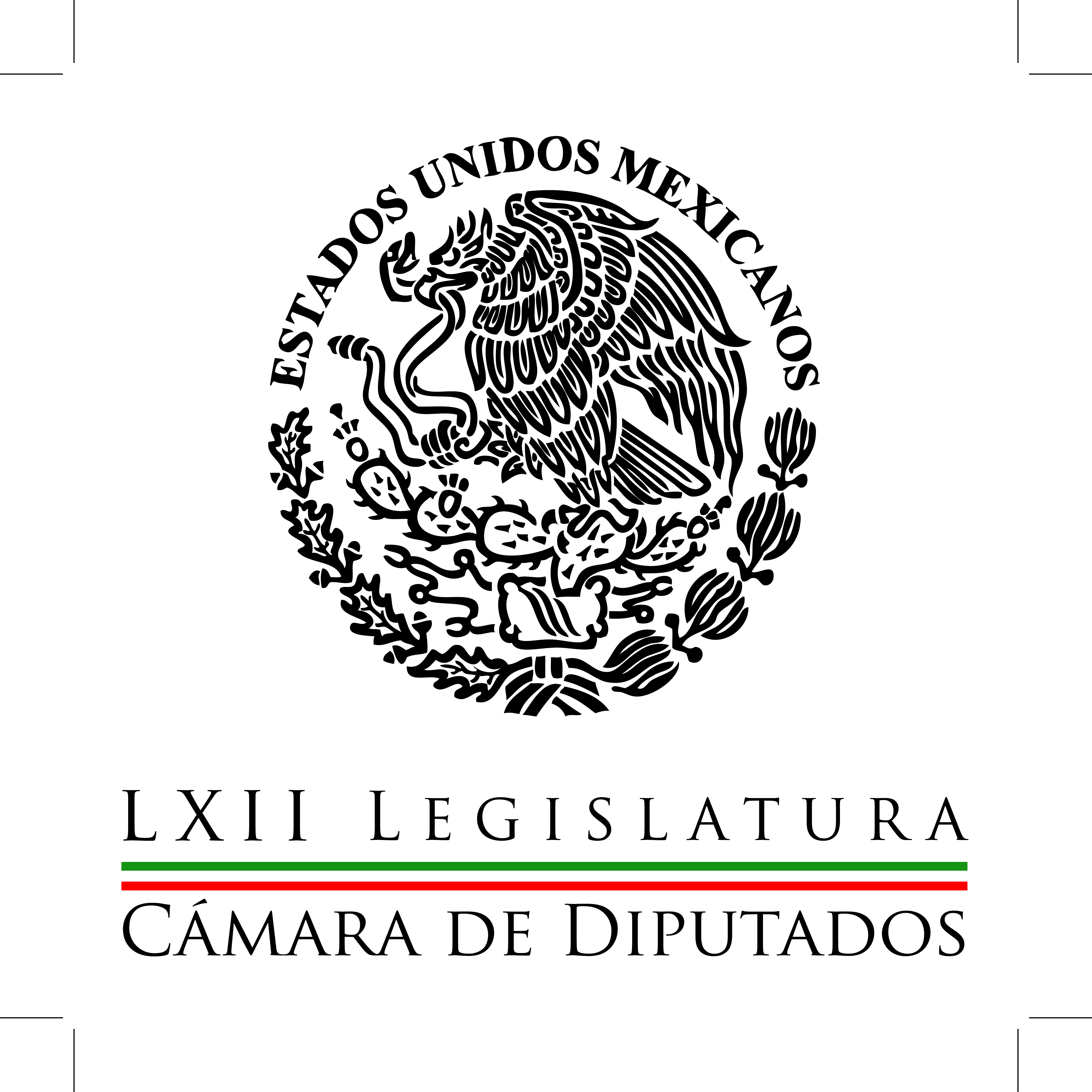 Carpeta InformativaPrimer CorteResumen: Por mayoría aprueban diputados reformas TelecomContinúa la sesión en Cámara de Diputados Juan Pablo Adame: A punto de terminar la sesión extraordinaria por Ley de Telecomunicaciones Juan Pablo Adame: En el PAN decidimos aprobar la Ley Telecom en lo general  Purificación Carpinteyro quería hacer uso de la voz en la discusión sobre telecomunicaciones Rechaza PRI modificar geolocalización y retención de datos; es un retroceso: oposiciónExpresa la CIRT su beneplácito por la eventual aprobación de la Ley en Telecomunicaciones 09 de julio de 2014TEMA(S): Trabajo LegislativoFECHA: 09/07/14HORA: 8:30NOTICIERO: Grupofórmula.comEMISIÓN: Primero CorteESTACION: onlineGRUPO: Fórmula0Por mayoría aprueban diputados reformas Telecom.Con 318 votos a favor, 107 en contra y cero abstenciones, la Cámara de Diputados aprobó, en lo general y particular, las reformas a la Ley Federal de Telecomunicaciones y Radiodifusión y la Ley del Sistema Público de Radiodifusión del Estado Mexicano. En una larga sesión, los diputados perredistas hicieron sus reservas, las presentaron, pero todas fueron rechazadas, por lo que el dictamen fue aprobado tal como lo envió el Senado de la República el viernes pasado. Así, el dictamen de dichas reformas será enviado al titular del Poder Ejecutivo para su publicación en el Diario Oficial de la Federación y entre en vigor.Al término de la votación, el presidente de la Mesa Directiva de La Cámara de Diputados, el panista José González Morfín, declaró concluidos los trabajos del periodo extraordinario de sesiones. Ma.m. TEMA(S): Trabajo LegislativoFECHA: 09/07/14HORA: 05:52NOTICIERO: Primero NoticiasEMISIÓN: Primer CorteESTACION: Canal 2GRUPO: Televisa0Continúa la sesión en Cámara de Diputados Carlos Loret de Mola, conductor: Ayer en la Cámara de Diputados se aprobó en lo general el dictamen de las leyes secundarias en materia de telecomunicaciones, luego comenzó el debate de más de 500 reservas. La sesión continúa. Héctor Guerrero, reportero: Te saludo con gusto. En efecto, desde este Palacio Legislativo de San Lázaro en donde ya han transcurrido 18 horas de debate de este dictamen referente a las leyes secundarias en materia de telecomunicaciones en una sesión que inició ayer después del mediodía luego de que el presidente de la Mesa Directiva, el panista José González Morfín, declarara abierta esta sesión extraordinaria, este periodo para el que fue convocado la Cámara de Diputados. Después de cinco horas de debate se votó en lo general y se aprobó por 340 votos a favor y 129 en contra, una sola abstención el dictamen que reforma estas leyes en materia de telecomunicaciones y radiodifusión y de inmediato se procedió a su discusión en lo particular y, en efecto, se presentaron 549 reservas ante la Mesa Directiva, la mayoría del PRD, PT y Movimiento Ciudadano. Después de 13 horas de este debate sólo en lo particular, te quiero informar que se está llegando ya a las 500 reservas, muchas de ellas fueron retiradas de manera voluntaria por los mismos diputados y ahorita quedan alrededor de 50 reservas todavía por discutirse. Ninguna de ellas ha sido aprobada por lo que se espera que en las próximas horas sea aprobado ya en su totalidad, es decir, en lo general y en lo particular este dictamen y sea turnado al Ejecutivo para su publicación. Duración 1’41’’, nbsg/m. TEMA(S): EntrevistaFECHA: 09/07/14HORA: 07:41NOTICIERO: Y usted ¿qué opina?EMISIÓN: Primer CorteESTACION: 690 AMGRUPO: Radio Centro0Juan Pablo Adame: A punto de terminar la sesión extraordinaria por Ley de Telecomunicaciones Nino Canún (NC), conductor: Sigue todo ahí en la Cámara de Diputados, no se ha podido concluir, no se ha podido terminar, pero aquí la situación que prevalece es hasta dónde van, porque hace un momento nuestro reportero nos pasaba cierta información. Y esta cierta información es que hasta este momento vamos en tal forma, ya se escucho esto, ya esto, ya el otro, pero bueno, mejor vamos con la persona que puede estar como vocero de todo esto y es el diputado del PAN, maestro Juan Pablo Adame, integrante de la Comisión de Comunicación en la Cámara de Diputados. Juan Pablo, mucho gusto y gracias por aceptarme la llamada. Diputado Juan Pablo Adame, PAN (JPA): No, al contrario, es un gusto estar en tu programa. NC: Juan Pablo, cuéntame y platícame a qué altura van o en qué van, o qué va a suceder, o qué va a pasar porque ya llevan muchísimas horas. JPA: Sí, estamos trabajando desde las 11:00 de la mañana del día de ayer y estamos ya a minutos de que podamos votar ya en lo particular y en lo general la Ley de Telecomunicaciones. Puedo decir que llevamos un avance yo creo que del 98 por ciento ya de las reservas y creemos que esta ley que será votada tiene que pasar al Ejecutivo, y que a partir de la promulgación puedan darse ya todos los beneficios de los cuales hemos hablado por mucho tiempo. NC: Ahora, cuando hemos estado hablando de todo esto y tú dices, ya están las reservas, eran 400 y tantas ayer en la noche, en la madrugada, pero... JPA: Eran 500 incluso. NC: ¿500? Bueno, ya estamos en la final. ¿Qué es lo que va a suceder cuando se vote? Ya tienen el voto del PAN, tienen el voto del PRI y el único que va en contra es el PRD. JPA: Te lo cuento así muy rápido. NC: Cuéntamelo, cuéntamelo. JPA: Antier en la Cámara de Diputados tuvimos la reunión de diputados del PAN para poder decidir cuál era el sentido de nuestro voto. Y a diferencia de los compañeros senadores, en donde ellos pidieron voto libre o decidieron voto libre, nosotros como diputados pensamos que como grupo y como en todas las reformas, tenemos que salir con una postura consolidada. Así que el voto de los diputados del PAN ya en el Pleno fue 97 a favor y siete en contra, seis y una abstención. Así que una proporción de nueve a uno dentro de diputados, lo que te habla también de una solidez dentro del propio grupo respecto a la postura a favor de esta Ley de Telecomunicaciones en donde hemos reclamado la paternidad azul y en donde hemos estado pidiendo que la negociación, la propia reforma, la presentación de los artículos fue de parte del PAN, en donde la iniciativa presentaba tres años para poder eliminar la larga distancia y en donde nosotros logramos para que el 1° de enero de 2015 se elimine la larga distancia. Te pongo un ejemplo de esto muy claro, pero que son beneficios directos para los ciudadanos y es algo que puso el PAN sobre la mesa y se aprobó. NC: Lo de la larga distancia ya concluyó. ¿Más o menos a qué hora terminarán?, ¿una hora más? JPA: Yo creo que va a ser media hora más, sí, estamos a minutos. NC: ¿Algo más que quieras agregar? JPA: Vamos a salir de aquí y yo creo que nos va a dar ahí como el vampiro, vamos a ver que ya hay luz y a ver cómo nos va ahora con el sueño, pero hay ya otra jornada laboral y hay que seguirle. NC: Bueno, hasta que trabajaron, ¿no? Diputado del PAN, maestro Juan Pablo Adame. Gracias, mucho gusto y que estés bien. JPA: Igualmente. Duración 3’45’’, nbsg/m. TEMA(S): Trabajo LegislativoFECHA: 09/07/14HORA: NOTICIERO: Fórmula Detrás de la NoticiaEMISIÓN: Primero CorteESTACION: 104.1 FM GRUPO: Fórmula0Juan Pablo Adame: En el PAN decidimos aprobar la Ley Telecom en lo general  Ricardo Rocha (RR), conductor: Ahora, de viva voz, el diputado federal del PAN Juan Pablo Adame, integrante de la Comisión de Comunicaciones. Diputado, gracias por estar con nosotros para preguntarte, luego de esta jornada ya muy larga, ¿cuál, tu posición, la posición del partido ante lo aprobado hasta el momento leyes secundarias, telecom? Juan Pablo Adame (JPA), diputado del PAN: Qué tal. Muy buenos días. Escuché con mucha atención toda la relatoría que hizo Sara y con ella hemos estado compartiendo toda esta jornada. Estamos desde el día de ayer a las 11:00 de la mañana y bueno, seguimos en este momento en la discusión esperando a que terminen las reservas y que podamos ya tener de una votación en lo particular. Como grupo parlamentario del PAN desde el día de ayer bueno, desde el día de antier decidimos que íbamos a aprobar esta votación y esta ley en lo general y que nos íbamos a reservar algunos puntos. Tenemos por lo menos 19 reservas presentadas, tenemos ahorita una todavía por presentar pero son modificaciones que nosotros nosotros hemos puesto sobre la mesa del pleno... RR: ¿Hay algún par de ejemplos que nos puedas poner sobre esas reservas de ustedes? JPA: Sí. La que tiene que ver con la retención de datos de 24 meses, que no nos parece. Y la geolocalización, que también nos parece que tiene que ser mediante orden judicial. Déjame comentar que una, tiene que ver con la transparencia estadística. Es decir, hoy nos están imponiendo que por colaborar con la justicia van a reservar nuestros datos y nos van a geolocalizar si la autoridad competente lo solicita. Bueno, pues nosotros, lo que estamos diciendo por un asunto de mera transparencia, es que cualquier ciudadano de estos 103 millones de líneas que tenemos en el país, puedan solicitar cuándo se les geolocalizó, cuándo se le pidieron sus datos, cómo y por qué. Porque nos parecen asunto de derecho de los propios usuarios de las telecomunicaciones, porque no todos podemos sujetos a ser ** vigilados por el Estado. Y una segunda, que también nos parece bastante propositiva, que tiene que ver con las alertas AMBER y las alertas por emergencia nacional. Actualmente se hacen por convenio, y creemos que se pueden hacer desde la ley para que cada que suceda una emergencia, un sismo, un huracán se puede avisar a la población que tome lo mismo con las desapariciones y con todo lo que tiene que ver con la alerta AMBER, que también se dé un aviso. Son temas bastante nobles, te estoy comentando un par, una de algo que nos preocupa de lo que se aprobó y otra, de elementos que podemos incluir dentro de la propia discusión. E insisto, que desgraciadamente esto no pasó, aquí tenemos una mayoría de 251 votos del PRI, de Nueva Alianza y del Verde y estas propuestas que no fueron aceptadas por ellos. RR: ¿Hay una postura unificada de tu partido, el Partido Acción Nacional o hay divergencias, diferencias entre ustedes? JPA: A diferencia del Senado, en donde se dio un voto libre, que así fue consignado también en los medios, nosotros tomamos la decisión antier de votar a favor de esta ley en lo general y de presentar reservas. Ese fue el acuerdo del grupo. Los acuerdos dentro del grupo centro por nuestros propios reglamentos dicen que se toman en cuenta para los presentes, para los ausentes y los ***. Desgraciadamente, tuvimos una votación de siete compañeros que no acompañaron la propuesta del grupo, pero de 97 que sí aceptaron. Así que la proporción es de nueve a uno a favor de esta propuesta dentro del PAN, en una mayoría que fue bastante clara a favor de esta ley, porque creemos que los beneficios que tiene esta ley como una larga distancia, el saldo íntegro, el usuario visitante, la portabilidad, el desbloqueo de los equipos, las dos nuevas cadenas de televisión son asuntos que tienen mucho más beneficios para la población que las cosas que nos preocupan y que seguiremos existiendo, como ya comentó Sara, con una acción de inconstitucionalidad en este tema de colaboración con la justicia. RR: ¿Algo más por ahora, que quieras comentarnos y que no te haya yo preguntado sobre lo que pueda pasar en las horas siguientes? JPA: Pues mira, haciendo un cálculo, yo creo que vamos a tener todavía un hora y media más de discusión, pero vamos a tener hoy ya la Ley de Telecomunicaciones, un trabajo que se ha tenido durante dos años y que hoy concluye en una etapa y que esperemos que esto pueda ya traer los beneficios para los mexicanos, que te he platicado anteriormente. RR: ¿Ustedes sí están convencidos de que así será? ¿Qué es una ley benéfica para nosotros los usuarios de medios? JPA: Estamos convencidos. Incluso, reclamamos también la propia paternidad de esta ley, porque pusimos las propuestas, porque hicimos la negociación, porque participamos desde la reforma y muchas de las cosas que estaban mal en la iniciativa que nos envió el Ejecutivo las quitamos e incluimos muchos derechos para los usuarios de las telecomunicaciones. RR: Una ley azul, entonces. JPA: Una ley azul, con ADN azul, con tinta azul. RR: Diputado, gracias. Gracias. Estamos al habla. Juan Pablo Adame de la Comisión de Comunicaciones en la Cámara de Diputados. 5’ 23”, Ma.m. TEMA(S): Trabajo LegislativoFECHA: 09/07/14HORA: 07:32NOTICIERO: Reporte 98.5EMISIÓN: Primer CorteESTACION: 98.5 FMGRUPO: Imagen0Purificación Carpinteyro quería hacer uso de la voz en la discusión sobre telecomunicaciones Antonio Valerio Delgado, colaborador: Otro momento álgido en la discusión de ayer sobre las leyes secundarias en telecomunicaciones ocurrió cuando la perredista Purificación Carpinteyro quiso hacer uso de la palabra días después de que ella misma decidió excusarse del debate por un asunto de conflicto de interés y la presidencia de la Mesa Directiva le recordó que estaba impedida para participar en estas discusiones. Escuchemos. Insert de José González Morfín: "Esta presidencia perfectamente tiene conocimiento de que usted remitió a la Junta de Coordinación Política un documento en el cual se excusa. Es cierto, totalmente, y es un (inaudible) de dominio público y esto fue una excusa para conocer precisamente del tema que está hoy en discusión. Así lo informó, incluso, el diputado Miguel Alonso Raya durante la reunión de comisiones unidas que aprobaron el dictamen que se discute. "Por esta razón, diputada, me veo obligado a negarle el uso de la voz, ya que usted se ha excusado en términos del reglamento para participar en esta discusión. "Diputada, le he dado lectura, incluso, al reglamento. El reglamento no lo puede violar absolutamente nadie y esta presidencia tienen la obligación de acatar el mismo". Duración 1’20’’, nbsg/m. TEMA(S): Trabajo LegislativoFECHA: 09/07/14HORA: 07:13NOTICIERO: Noticias MVSEMISIÓN: Primer CorteESTACION: MVS OnlineGRUPO: MVS Comunicaciones0Rechaza PRI modificar geolocalización y retención de datos; es un retroceso: oposiciónEn el marco del debate en el Pleno de la Cámara de Diputados, de las leyes secundarias en telecomunicaciones, las fracciones del Partido Revolucionario Institucional (PRI), el Partido Verde (PVEM) y Nueva Alianza (PANAL), rechazaron modificar el dictamen de la Ley Federal de Telecomunicaciones y Radiodifusión, en el apartado referente a la colaboración con la justicia, con elementos como la geolocalización, el bloqueo de señales y la retención de datos.De hecho, el bloque mayoritario ni siquiera permitió entrar a la discusión a fondo del tema, al imponerse en la votación con 225 en contra, 171 a favor y una abstención.En sesión extraordinaria y al filo de las 02:00 horas de éste miércoles, las bancadas de oposición advirtieron de manera reiterada, que las disposiciones señaladas abren la puerta a abusos por parte de la autoridad, a la persecución del ciudadano y a la violación a derechos, como la privacidad de los datos y las conversaciones.A nombre de su bancada, la del Partido Acción Nacional (PAN), y las del Partido de la Revolución Democrática (PRD), Movimiento Ciudadano (MC) y Partido del Trabajo (PT), la diputada Beatriz Zavala, dijo que al mantener la norma en sus términos, sin imponer ningún tipo de control judicial, el país retrocedería a las épocas de la represión de 1968.Por apoyar la moción panista, de tomar la votación en el tablero, a fin de dejar en claro si había votos suficientes para obligar a la discusión, el perredista Javier Orihuela se llevó rechiflas, gritos, reclamos y burlas, en especial de las diputadas y diputados del PRI.Ya en materia, el panista Carlos Angulo, señaló que los ciudadanos deberían ser consultados por la autoridad, para el acceso y revisión de sus comunicaciones.El vicecoordinador del Movimiento Ciudadano (MC), Ricardo Mejía, advirtió que la normatividad es ominosa, perfila un estado policiaco e interventor, equiparable al “Big Brother” del que habló el escritor George Orwell, en su libro 1984, pues representa una violación a la privacidad de los datos y comunicaciones de particulares.En particular, la diputada Zavala Peniche expresó la preocupación que generan la retención de datos, la geolocalización y el bloqueo de señales, porque violentan la privacidad de los ciudadanos, la libertad de expresión y los derechos humanos.Como alternativa, la panista propuso que en retención de datos, la herramienta no sea utilizada para vigilancia masiva, porque se transgreden las comunicaciones privadas.Sobre la retención de conversaciones y comunicaciones, recalcó que en la Unión Europea, esas disposiciones han sido impugnadas y rechazadas.Propuso que el procedimiento de vigilancia sea la excepción y no la regla y no para todos, que siempre cuente con autorización judicial federal, a fin de evitar abusos.Indicó que los concesionarios solo deberían conservar los datos de las personas que sean necesarias y el tiempo que sea necesario, no por 2 años como indica el dictamen.Advirtió que la geolocalización se plantea en el dictamen “sin controles”, sin definir los supuestos en que aplicará, no prevé autorización judicial ni contempla otros controles.En ese punto, planteó que la geolocalizacion solo proceda cuando sea ordenada por una autoridad judicial competente y para facilitar investigaciones sobre delincuencia organizada, secuestro, extorsión o que esté en peligro la vida de una persona.Asimismo, pidió que se notifique al usuario cuando sus comunicaciones privadas vayan a ser intervenidas.Sobre el bloqueo de señales, indicó que el ordenamiento marca la suspensión del servicio de telefonía, para hacer cesar “delitos”; sin embargo, la norma es violatoria, de acuerdo a organismos internacionales defensores de derechos humanos.Advirtió que las medidas son desproporcionadas, afectan la libertad de expresión y en casos de protesta social, podrían atentar contra las libertades ciudadanas e impedir la labor periodística, al frenar la divulgación de hechos relevantes.Estaríamos regresando al ‘68, cuando 24 horas después, la ciudadanía se enteró de lo que había ocurrido en Tlatelolco, alertó, o bien, sería indeseable que sucediera lo mismo que en Egipto, donde el gobierno bloqueó las señales de los ciudadanos organizados, para evitar que se comunicaran entre sí.Aunque la mayoría ya había rechazado la reserva sin siquiera admitirla a discusión, el diputado del Verde, Tomás Torres, salió en defensa de la ley, al advertir que el Estado no puede “llamarle” al delincuente, para decirle: “te voy a suspender la comunicación”.La diputada del Movimiento Ciudadano (MC), Zuleyma Huidobro, lamentó que el Estado mexicano, se esté convirtiendo en un “Estado nazi”.El diputado Orihuela, puso un ejemplo crudo, para dejar en claro que las herramientas de telecomunicaciones, no se deben utilizar contra el ciudadano, sino para combatir al crimen organizado.Leyó el mensaje de una empresaria amenazada de muerte por un grupo delincuencial, si no accedía a pagar una cuota mensual  y cuestionó a la asamblea, sobre lo que se debería hacer en ese caso, con leyes violatorias de los derechos humanos.Para cerrar el debate, la diputada panista Rocío Esmeralda Reza, anunció que el PAN está dispuesto a promover una acción de inconstitucionalidad ante la Suprema Corte de Justicia de la Nación (SCJN) y llamó a todos los partidos a respaldar el planteamiento. Duración 00’’, nbsg/m. TEMA(S): Información GeneralFECHA: 09/07/14HORA: 06:31NOTICIERO: Panorama InformativoEMISIÓN: Primer CorteESTACION: 88.9 FMGRUPO: ACIR0Expresa la CIRT su beneplácito por la eventual aprobación de la Ley en Telecomunicaciones Raúl González Soto, conductor: Tristán Canales, presidente del Consejo Directivo de la CIRT, expresó su beneplácito por la eventual aprobación de la ley reglamentaria en telecomunicaciones y radiodifusión que se discute en la Cámara de Diputados. Aseguró que esta legislación traerá beneficios para todos los mexicanos, esto durante la décimo primera sesión del Consejo Directivo de la Cámara Nacional de la Industria de Radio y Televisión. Tristán Canales señaló que por primera vez en nuestra historia tenemos una ley convergente de telecomunicaciones y radiodifusión que regula dos sectores que la tecnología acerca cada día más. "Hoy la frontera entre ellos está desapareciendo, de ahí la trascendencia de modernizar la ley", dijo Tristán Canales. Duración 40’’, nbsg/m. INFORMACIÓN GENERALTEMA(S): Trabajo LegislativoFECHA: 09/07/14HORA: 6:30NOTICIERO: Grupofórmula.comEMISIÓN: Primero CorteESTACION: onlineGRUPO: Fórmula0Avanzan en comisiones de Senado leyes secundarias en Energía Las comisiones unidas de Energía y Estudios Legislativos Primera del Senado concluyeron la discusión en lo general del tercer dictamen de leyes secundarias de la reforma energética.El presidente de la Comisión de Energía, David Penchyna, dio por concluido el debate de este tercer dictamen que comprende las leyes de Petróleos Mexicanos y de la Comisión Federal de Electricidad.Asimismo el proyecto de dictamen de reformas a la Ley Federal de las Entidades Paraestatales, y Ley de Adquisiciones, Arrendamientos y Servicios del Sector Público y Servicios Relacionados con las Mismas.Penchyna Grub, durante el debate, expuso que en los tres dictámenes que hasta ahora se han discutido, los cuales tienen cerca de 400 artículos, se han realizado más de 220 cambios al proyecto original presentado por el Ejecutivo.Lo anterior producto "de saber escuchar, de escuchar propuestas de diferentes sectores, incluso de aquellos que no querían reforma constitucional. Bienvenido el debate, bienvenidas las ideas, de eso se trata".El senador del PRI recordó que el debate energético en México tiene 15 años, tiempo en el cual las "economías más radicales, que creo que algunos les gustan", han tenido la visión de cambiar su marco energético y el éxito económico es al que se debe aspirar.Se refirió además a otros países, como el caso de Brasil donde no creían que Petrobras podía ser competitivo y hoy esa empresa es tan competitiva como muchas privadas en el mundo."Hoy Petrobras, como lo queremos para Pemex, puede y tiene capacidad para asociarse y para hacer buenos negocios en materia de refinación, de distribución, de comercialización", agregó Penchyna.Por su parte el coordinador del PRD en el Senado, Luis Miguel Barbosa Huerta, reconoció que las reformas en materia energética son el asunto más importante del que tendrá conocimiento la LXII Legislatura y sin embargo se buscan formas para rehuir al debate."En los próximos días o semanas se estará modificando por la vía de leyes secundarias la manera como el Estado mexicano defiende o no lo recursos naturales más valiosos de nuestro país, de nuestra nación", señaló.Por ello, dijo, el debate debe ser real, serio, no simulado y no debe tener ningún elemento de acotamiento.El senador Salvador Vega Casillas, del PAN, destacó que Petróleos Mexicanos (Pemex) es una empresa que por supuesto que tiene muy buenos resultados en algunas áreas, en otras no.Mencionó por ejemplo que en el área de refinación la única refinería que gana dinero de Pemex está en Texas, por eso es la decisión de hacer los cambios que le permitan tener la capacidad de poder ser una mejor empresa.Una vez agotado en lo general el debate del tercer dictamen se acordó un receso para reiniciar los trabajos de las comisiones de Energía y Estudios Legislativos Primera este miércoles a las 10:30 horas. Se prevé que en las próximas horas se publique el cuarto y último dictamen para debatir su contenido en comisiones.Con ello se espera que este miércoles se publique en la Gaceta Parlamentaria el cuarto proyecto de dictamen referente a la discusión sobre la Ley de Órganos Reguladores en Materia Energética.También la Orgánica de la Administración Pública Federal, la Ley General de Seguridad Industrial y de Protección del Medio Ambiente y Sector de Hidrocarburos. Ma.m. TEMA(S): Trabajo LegislativoFECHA: 09/07/14HORA: NOTICIERO: En los Tiempos de la RadioEMISIÓN: Primero CorteESTACION: 103.3 FM GRUPO: Fórmula0María Dolores Padierna: Aprobación de la Ley de Telecomunicaciones Senadora Dolores Padierna, colaboradora: Buenos días estimada audiencia. El viernes pasado se aprobó la Ley de Telecomunicaciones que en cuanto a contenidos no se circunscribe a lo que mandata la Constitución. La Constitución establece que el Instituto Federal de Telecomunicaciones es el encargado de la regulación, la promoción y supervisión del servicio de radiodifusión no sólo en sus elementos técnicos o de infraestructura, sino sobre todo, en materia contenidos. Expresamente se establece que el Instituto tendrá facultades en cuanto a contenidos y publicidad dirigida no sólo al público infantil sino a todos los sectores poblacionales. Es el Instituto el que tiene el mandato amplio en materia de telecomunicaciones y radiodifusión. No hay un solo renglón en la Constitución que establezca que sería la Secretaría de Gobernación la que tuviera facultades en materia de contenidos. En un país democrático es incompatible que la autoridad encargada de la gobernabilidad interior, de las tareas de inteligencia, de seguridad, de la policía, sea al mismo tiempo la instancia vigilante de la libertad de expresión y los derechos de las audiencias. En materia de contenidos, es mucho lo que está en juego, es el respeto a los derechos humanos, la igualdad entre hombres y mujeres, el difundir la información y programas que fortalezcan los valores culturales, éticos y sociales, evitar transmisiones contrarias a los principios de la paz. Ninguna transmisión debe ser discriminatoria hacia ningún sector de la población. Todos deben de respetar la dignidad de las personas, evitar contenidos de violencia, preservar los derechos de la infancia, los valores nacionales, estimular la creatividad, la cultura, la integración familiar, la solidaridad humana, la cultura de la salud, la preservación del medio ambiente, entre muchos más. De los contenidos, es un capítulo muy amplio que queda libre para que lo tome la Secretaría de Gobernación, que es la que se ha encargado las últimas cinco décadas de esta facultad. Díganme si los ha cumplido a lo largo de todo este tiempo. Evidentemente que no. Es cuanto, muchas gracias. 2’ 40”, Ma.m. TEMA(S): Trabajo LegislativoFECHA: 09/07/14HORA: NOTICIERO: En los Tiempos de la RadioEMISIÓN: Primero CorteESTACION: 103.3 FM GRUPO: Fórmula0Joaquín López-Dóriga: Reforma de Telecomunicaciones Joaquín López-Dóriga, conductor: Quienes están contra Televisa como una política y a veces como una obsesión hablan de que esta reforma que se está aprobando, que se aprobó ya, pues, en la Cámara de Diputados, la de Telecomunicaciones es un regalo para Televisa. Y le voy a decir por qué no. Lo que pasa es que ellos lo ocultan por intereses, ¿con quién? Con la Telefónica. Primero, se declaró a Televisa como agente preponderante, con esto, Televisa tiene que compartir su infraestructura con las nuevas cadenas de Televisión abierta, dos comerciales y una pública, porque se van a crear tres nuevas cadenas. Las autoridades van a definir los eventos de gran audiencia que no podrán ofrecerse en exclusiva en televisión abierta, y desde ya, Televisa ofrece sin costo alguno sus principales canales a los concesionarios de televisión de paga. Y todavía después de todo esto me hablan de que es un regalo, no sé qué entienda por regalo y no sé qué línea les estén tirando, pero se les nota. 1’ 14”, Ma.m. TEMA(S): Trabajo LegislativoFECHA: 09/07/14HORA: NOTICIERO: En los Tiempos de la RadioEMISIÓN: Primero CorteESTACION: 103.3 FM GRUPO: Fórmula0Leopoldo Mendivil: Aplicación de la Reforma Política Leopoldo Mendívil, colaborador: Si no ha comenzado, más le vale al Poder Judicial Federal que empiece a prepararse, porque luego de que concluya la guerra por la reforma política, comenzará otra quizá más pequeña, pero no menos sangrienta. Ocurrirá en los terrenos donde pone orden el ministro Juan Silva Nieto. Les hablo de la Sala Regional Especializada del Tribunal Electoral del Poder Judicial de la Federación que será la más importante institución judicial creada por la reforma política, llamada a ser poderosísima, porque resolverá los casos que se presenten de violaciones en la difusión de promocionales calumniosos de radio y televisión; compra o adquisición indebida de tiempos en radio y televisión; incumplimientos la transmisión de las pautas de propaganda electoral ordenadas por el Instituto Nacional Electoral y actos anticipados de precampañas y de campañas electorales. Y todo el mundo desde diversas instancias del Ejecutivo y el Judicial, pasando por todos los partidos políticos y los ejecutivos estatales, van a querer mandar allí aunque sea en una parcela a través de los magistrados que la integren, pero señaladamente de quien los presida. La naturaleza de los casos que competerá resolver a la Sala Regional Especializada del Trife reclamará muy sólidos y amplios conocimientos en las materias electoral, constitucional y administrativa; las tres por parejo y en profundo señaladamente por lo corto de los plazos que se tendrá para resolver, 48 horas máximo. Y se presidirá de magistrados formados en la interlocución, la protección de los derechos humanos y la tutela de principios constitucionales para contener actos del área ejecutiva que atenten contra la equidad en la competencia partidista. Por lo pronto, existe ya una lista aún corta de posibilidades, hay que comenzar ya a preparar el terreno, pero con trincheras, soldados y armamento. 2’ 17”, Ma.m. TEMA(S): Trabajo LegislativoFECHA: 09/07/14HORA: NOTICIERO: En los Tiempos de la RadioEMISIÓN: Primero CorteESTACION: 103.3 FM GRUPO: Fórmula0Beatriz Pagés: Ley de Telecomunicaciones y Radiodifusión Oscar Mario Beteta, conductor: Vamos a escuchar el comentario y análisis que hace en este espacio, semana con semana la licenciada Beatriz Páges. Te saludo con gusto, Beatriz. Beatriz Páges, colaboradora: Buen día, Oscar Mario. La ley de telecomunicaciones y radiodifusión, aprobada por el Senado de la República y que hoy o esta semana será aprobada seguramente por la Cámara de Diputados, tiene muchas lecturas, pero hay un avance concreto, se trata de una reforma que beneficia económica y socialmente al consumidor. El usuario ya no pagará un costo adicional por larga distancia, podrá consultar gratuitamente su saldo, le entregarán equipos desbloqueados para que pueda hacer la conexión a través de cualquier empresa operadora, podrá recibir bonificaciones o descuentos cuando el servicio tenga fallas, el tiempo aire que no sea utilizado no podrá ser congelado y lo más revolucionario, se ampliará la gratuidad del servicio de Internet. Déjame, Oscar Mario, detenerme por un momento en esta parte de la ley. Poner al alcance de las mayorías el servicio de Internet significa cumplir con uno de los objetivos más importantes en democracia: Facilitar el acceso a la información; léase educación, léase libertad de expresión, léase derecho a la información y a tomar decisiones más fundamentadas. De acuerdo a un estudio realizado por World Internet Project, existen en este momento 59 millones de internautas mexicanos, pero en 2015, de acuerdo al mismo documento, habrá 65 millones de mexicanos conectados a Internet. Esta investigación se llevó a cabo antes de que fuera aprobada la ley de telecomunicaciones, supongo que con las reformas la cifra crecerá exponencialmente. La Ciudad de México, por ejemplo, se convertirá en una especie de ciudad inteligente, porque en la mayoría de los sitios públicos, parques, plazas, edificios habrá acceso a Internet. La reforma ofrece también algo muy interesante, la concesión de dos nuevos canales de televisión abierta. Existe gran expectativa por saber quiénes ganarán la licitación, sobre todo porque la promesa es ofrecer más y mejores contenidos, es decir, una televisión distinta, de más calidad, que pueda no sólo competir comercialmente, sino contribuir a construir el nuevo mexicano que necesita el país. Y es que hay un dato adicional, ya no es la televisión abierta la que tiene más futuro, sino lo que los especialistas llaman "servicios convergentes", es decir, la televisión vía Internet o bien la de paga, que ofrece otras alternativas. Esto, Oscar Mario, significa que los operadores de los canales abiertos se verán obligados a mejorar la calidad de su programación para ser competitivos. En el ámbito social también hay conquistas, por ejemplo, habrá medidas para combatir la discriminación en todas sus expresiones, especialmente la de género y un aspecto que me parece indispensable, la nueva ley de telecomunicaciones cuenta con disposiciones para proteger a la niñez. En este espacio, Oscar Mario, hemos hablado ampliamente del "bullying", un flagelo que debe ser combatido no sólo en casa, sino en la escuela y también desde los medios de comunicación. Otra buena noticia es que los canales de televisión estarán obligados a incorporar subtítulos y traducción en lenguaje para sordomudos en horario triple A. Se trata de una ley que en muchos sentidos tiende a humanizar la comunicación, la democratiza, pone las tecnologías de la información al alcance de los grandes y diferentes públicos, ¿se trata de una ley perfecta? No, no lo es, pero lo que no puedes hacer como partido es oponerte a que la sociedad mexicana reciba un servicio más barato y de mejor calidad. Las votaciones, Oscar Mario, cuando menos en la Cámara de Senadores, reflejaron quién está a favor del ciudadano y quién únicamente a favor de sus fobias y obsesiones; mientras el PRI votó a favor y también una parte del PAN, el PRD votó en contra, bueno, en contra en lo general y a favor en lo particular. Sólo ellos, Oscar Mario, pueden tener su esquizofrenia. Hasta aquí mi comentario, muchísimas gracias. 3’ 57”, Ma.m. TEMA(S): Trabajo LegislativoFECHA: 09/07/14HORA: 7:09NOTICIERO: Once NoticiasEMISIÓN: Primero CorteESTACION: Canal 11GRUPO: Canal Once 0Arturo Elías Ayub: Vendiendo activos de Telmex y Telcel se logra una competencia más fuerte Javier Solórzano (JS), conductor: Le queremos agradecer a Arturo Elías Ayub, vocero de Telmex, de todo lo que tiene que ver con la Dirección más bien de Comunicación, Relaciones Institucionales y Alianzas Estratégicas, reitero, de Telmex. Arturo, gracias que estás aquí en Canal Once, ¿cómo estás?, muy buenos días. Arturo Elías Ayub (AEA), director de Comunicación, Relaciones Institucionales y Alianzas Estratégicas de Telmex: Qué tal Javier, muy buenos días. JS: ¿Cuáles son las medidas que está tomando la empresa, la desincorporación y venta de activos?, ¿y qué es lo que busca esta medida y qué es lo que esperan, pienso, en lo que corresponde a la venta y quiénes pueden ser los postores, si es que tienen una idea de quién lo puede ser, Arturo? AEA: Sí, muchas gracias Javier. Mira, la medida que aprobó el Consejo de Administración de América Móvil ayer es justo eso, la desincorporación y venta de ciertos activos en favor de algún operador independiente, totalmente independiente de América Móvil, algún operador o algún jugador con experiencia, un jugador que venga a meter dinero a nuestro país para de verdad invertir en nuestro país en las telecomunicaciones y que se convierta en una verdadera competencia en ese país. Ha resultado que hoy América Móvil, Telmex, Telcel, tienen competidores que han invertido muy poco y que no se ha dado esa competencia como quisiéramos, y la idea es, desincorporando activos de hoy Telmex y Telcel, vendiéndolos más bien a un operador que venga a invertir a nuestro país, que logre una competencia mucho más fuerte y con eso lo que pretendemos, como tú lo preguntas, es también de una serie de reglas que traen las nuevas leyes secundarias en telecomunicaciones que les llaman: "las reglas asimétricas por ser preponderante". ¿Qué quiere decir ser preponderante? Lo que marca la Constitución de los Estados Unidos Mexicanos es que tengas más de 50 por ciento del mercado, entonces la idea justo sería vender ciertos activos, bajar del 50 por ciento del mercado, dejar de ser preponderante y competir con un competidor importante. JS: Arturo Elías, ¿han podido contemplar si el inversionista sea nacional o extranjero? AEA: Mira, puede ser nacional o extranjero, si pensamos que tiene que ser uno de los grandes jugadores a nivel mundial, ahí sí estamos hablando de un competidor extranjero muy probablemente. JS: Bajo esta mirada Arturo, ¿qué es lo que han ustedes reflexionado en torno a la aprobación, eventual aprobación, ya ves que ahorita están discutiendo todavía en la Cámara de Diputados, de las leyes secundarias en telecomunicaciones?, ¿cuál es la percepción que tienen ustedes? Mucha gente piensa que tiene un destinatario en ustedes precisamente las leyes, ¿lo compartes o cómo ves las cosas Arturo? AEA: Yo te podría decir que son unas leyes fuertes para América Móvil, donde esta simetría de la que hablábamos hace un momento traer reglas muy fuertes en donde competir sería posible, pero difícil, y por eso esta decisión de vender o desincorporar algunos activos para no tener que vivir con estas reglas tan duras y poder competir parejo con los demás. JS: Sí. El tema Dish también de alguna u otra manera queda creo que ya claramente establecido, Arturo. AEA: Sí, el tema Dish yo creo que queda muy claro, han habido muchos rumores de que si América Móvil es o no es dueño de Dish, aquí lo que estamos diciendo, como siempre lo dijimos, es que había una opción de compra a la que dejamos a un lado en estos momentos, decimos: "no vamos a ejercer esa opción de compra", y con esto queda totalmente claro que ni éramos socios, ni éramos dueños, ni nada, simplemente había una opción de compra que ya no se va a ejercer. JS: ¿Lo que corresponde a una decisión de esta naturaleza es un golpe fuerte para Telmex o cómo lo podríamos ver desde fuera? Ayer escuchaba a muchos analistas hablando, por ejemplo, si has visto hoy algunos diarios me llama la atención, ¿no?, es decir, es una nueva estrategia que lleve a efecto el grupo, pero te pregunto, ¿es un golpe fuerte o es un golpe que además a ustedes los va a obligar como a empezar a jugar en tres o cuatro pistas más? AEA: Yo te diría, Javier, que es algo que nos va a hacer ser todavía mejores; es algo que va a ayudar a que la inversión en telecomunicaciones en nuestro país sea mayor; es algo que va a ayudar a tener más competencia; es algo que va a hacer que haya grandes participantes en un sector tan importante y con tanto movimiento y tan necesario de inversión para cualquier país, no sólo para nuestro país, y yo creo que es, bueno, la decisión que toma ayer el Consejo de América Móvil es una decisión inteligente en donde decide no vivir por mucho tiempo con estas reglas de preponderancia a cambio de sí deshacerse de alguna forma de activos de la empresa, siempre es doloroso porque además no sé si tú viste el comunicado que mandamos ayer, pero bueno, América Móvil ha ido creciendo, en los años de la privatización de Telmex para acá pasamos de 35 mil clientes de telefonía celular a casi 300 millones que tenemos hoy, la verdad es que el crecimiento ha sido muy importante y eso se debe a la preferencia de los clientes porque tenemos mejor calidad, porque invertimos mucho más que los demás, porque damos un mejor servicio. Y, bueno, siempre duele un poco tener que deshacerse de parte de sus activos, pero bueno, creemos que es la mejor solución para nosotros y para el país sin duda. JS: Dos asuntos finales, Arturo. El primero, platicando con Francisco Hernández Juárez hablaba de las decisiones, te acuerdas, que eventualmente se iban a tomar, en fin, ¿la relación con los trabajadores ahí sufre algún cambio en esto, ya lo tiene contemplado, qué han visto hasta ahora siendo que decían que la cantidad de trabajadores de Telmex es verdaderamente significativa en número y sobre todo en familias, no? AEA: Claro. Nosotros desde el día que se privatizó Telmex, Javier, hicimos el compromiso de no quitar un solo trabajador y ese compromiso sigue vigente hasta estos momentos. Se ha platicado con el líder del sindicato, Juan Francisco Hernández Juárez, sobre estas medidas y aquí como también nos lo pidió el consejo, es que no se afecte ciertamente los clientes, que es lo que vamos a seguir cuidando como nada, pero tampoco a los trabajadores, tampoco a nuestros proveedores, tampoco a nuestros inversionistas, la idea es que sea lo mejor para todos. JS: Sí. Y por último, naturalmente los coloca al grupo con la posibilidad de acceder a las licitaciones o de entrar ahora si de lleno a la televisión. ¿Está en la cabeza de ustedes, Arturo? AEA: Pues mira, eso tendrá que decidirlo la autoridad, Javier. Y vale la pena recalcar que todas estas medidas no se podrán hacer si no tenemos autorización del IFT, de las autoridades correspondientes, de la Comisión de Competencia, etcétera. A tu pregunta, también la entrada a la licitación del canal de televisión será una decisión de las autoridades si nos permiten o no poder entrar a estas licitaciones. JS: ¿El interés como tal existe, Arturo? AEA: Sobre todo, Javier, existe mucho interés y desde hace muchos años de parte de Teléfonos de México de entrar a poder ofrecer televisión de paga. Como tú sabes el servicio de Triple Play, o sea, los tres servicios que son datos, voz y video son servicios complementarios que hoy la convergencia le da a cualquier empresa de telecomunicaciones y creemos que para nosotros son muy, muy importantes poderlos ofrecer y que llevamos diez años con las manos amarradas sin poder ofrecer video y esperemos que ahora ya se pueda dar. JS: Habrá que ver cómo va la Bolsa Mexicana hoy, ¿verdad? AEA: Sí, señor. A ver cómo reacciona el mercado. JS: Bueno. Gracias, Arturo, que estuviste con nosotros. AEA: Al contrario, muchas gracias, Javier. JS: Hasta luego. Arturo Elías Ayub, quien es hombre importante en este grupo de América Móvil, del grupo Telcel, Telmex. Ya escuchó usted las razones que hay detrás de esta muy, pero muy importante decisión que tomó el grupo, ¿eh? Muy importante decisión. A mí me parece que es una decisión en donde estaban a la defensiva y tratan de pasar a la ofensiva. Y un dato importante para recapitular, ¿quién puede ser el comprador de esta desincorporación de las acciones? Y dice: "Estamos pensando en un grupo fuerte a nivel mundial", que lo que me hace suponer, especulo, que ha de haber dos o tres grupos que ya han asomado seguramente la cabeza en un interés o se habrá eventualmente conversar con ellos. Insisto, esto es una hipótesis y es una especulación de su servidor. 10’ 12”, Ma.m. TEMA(S): Trabajo LegislativoFECHA: 09/07/14HORA: 06:11NOTICIERO: Once NoticiasEMISIÓN: Primer CorteESTACION: Canal 11GRUPO: IPN0América Móvil anuncia venta de activos  Javier Solórzano, conductor: Ayer los diputados entendieron que había fútbol, pero estaban en lo suyo, que eso habla muy bien de ellos. La reforma en telecomunicaciones ya rindió uno de sus primeros frutos, con un importante anuncio. ¿Cuál es el anuncio?, de la empresa de Carlos Slim, América Móvil, que está integrada por Telmex y Telcel. La empresa propiedad de Carlos Slim Helú anunció medidas para reducir su participación nacional por debajo de 50 por ciento del sector, con el objeto de dejar de ser agente económico preponderante en los términos de la Constitución Política de los Estados Unidos Mexicanos y sus leyes secundarias. En un comunicado, que por cierto usted puede ver en varios diarios de circulación nacional por si lo quieres revisar a detalle, América Móvil anuncia la desincorporación y venta de diversos activos de Telmex y Telcel en favor de un nuevo operador independiente. El documento refiere que los activos deberán venderse a su valor comercial. La compañía América Móvil separará los sitios celulares de Telcel, incluyendo las torres y demás infraestructura, a pasiva asociada a los mismos para su operación y comercialización. Telmex rectificó además su acuerdo comercial con Dish México y precisa que los servicios que se prestan a esta firma han estado y estarán disponibles a todos los operadores de telecomunicaciones, incluyendo los que prestan el servicio de televisión por cable o satelital. Asimismo, Telmex, esto es importante también consignarlo, renuncia a los derechos derivados del contrato de opción de compra del 51 por ciento de las acciones representativas del capital social de Dish México, lo que viene a confirmar que no es accionista de esta parte, como se decía que era accionista mayoritario. América Móvil señala que sus inversiones en México y Latinoamérica han sido muy importantes en la expansión de su red de telecomunicaciones y su servicio, lo que ha permitido grandes incrementos en la productividad de las empresas y sus clientes. Cabe destacar que América Móvil opera en 26 países y pasó de 35 mil clientes de telefonía celular a 292 millones, un crecimiento de más de ocho mil 300 veces. Además pasó -fíjese nomás qué datos- de 5.3 millones de unidades generadoras de ingreso a más de 365 millones a nivel mundial, por supuesto. América Móvil fue declarado agente económico preponderante por el Instituto Federal de Telecomunicaciones el 7 de marzo pasado. Es una decisión histórica, así lo voy a decir, para que usted quizá lo pueda tener, lo pueda asir mejor, lo pueda quizá, le pueda ayudar a entenderlo mejor: Telmex no puede tener, América Móvil, más del 50 por ciento del control del mercado en nuestra sociedad debido a las nuevas leyes. Como lo tiene, lo que hace es vende más lo que rebasa el 50 por ciento. Es una decisión estratégica importante, es evidente que es un paso adelante y es una decisión que sorprende al mercado, y sorprende sobre todo en buena medida a los avorazados, que incluso con una parte obsequiosa de las leyes están todavía presionando y quieren más y más y más. Y lo otro que es importante no perder de vista es que no se olvide que América Móvil llegaba a muchas zonas rurales a pesar de las limitaciones que pudiera haber, y eso no podemos por ningún motivo dejarlo a un lado, porque la telefonía rural se convierte en la gran comunicación, a pesar de que por ahí se trate sistemáticamente de hacer ver que sale más caro hablar por teléfono que tomar un camión, ir y volver; o sea, eso no es tan cierto como está planteado, y yo creo que usted lo puede ver con los hechos concretos. Sin embargo, le reitero, quien venga tendrá que pensar en esta parte rural fundamental para el país. Duración 4’00’’, nbsg/m. TEMA(S): Trabajo LegislativoFECHA: 09/07/14HORA: 05:37NOTICIERO: Reporte 98.5EMISIÓN: Primer CorteESTACION: 98.5 FMGRUPO: Imagen0PRD buscará un encuentro con GDF, para analizar nuevas disposiciones del Hoy no Circula Martín Espinosa, conductor: La dirigencia nacional del Partido de la Revolución Democrática buscará un encuentro con el jefe de Gobierno del Distrito Federal para analizar a fondo las nuevas disposiciones del programa Hoy No Circula. Jesús Zambrano, líder nacional del PRD, consideró que se deben mostrar los beneficios de la ampliación de ese programa en la zona de la megalópolis, especialmente de la región conurbada entre el Distrito Federal y el Estado de México y que la determinación de reunirse con Miguel Ángel Mancera se debe a la petición de varios diputados tanto federales como locales, quienes consideran pertinente conocer a fondo de qué manera las nuevas medidas contribuyen a mejorar la calidad del aire. Duración 53’’, nbsg/m. Carpeta InformativaSegundo CorteResumen: Reformas serán pivote de crecimiento para México: BeltronesLey Telecom no fue hecha para afectar empresarios: BeltronesSilvano Aureoles: Está aprobada la Ley Reglamentaria en materia de Telecomunicaciones Luis Alberto Villarreal: Balance de la aprobación de la reforma en materia de telecomunicacionesLuis Alberto Villarreal: Mejores precios a los consumidores Héctor Gutiérrez de la Garza: Votación de la Ley Federal de Telecomunicaciones  Ajustes en América Móvil, primer triunfo de reforma: DiputadoJuan Pablo Adame: Aprobación de leyes secundarias en telecomunicaciones  Colocan en San Lázaro contenedores para desechar medicamentos caducosLlaman a nueva fiscal mexiquense a trabajar juntos contra feminicidiosJavier Corral: Rechaza conflicto de interés en debate de Ley Telecom Propone legisladora crear redes vecinales contra violencia familiarPeña Nieto reconoce a diputados por aprobación de leyes secundarias PRI tendrá cara para pedir voto.-CamachoPor reforma, desincorporación de América Móvil: Ruiz Esparza'Cancha pareja y árbitro fuerte' en Telecom: GobiernoReforma de Telecom no busca perjudicar a nadie: SCTAcciones de América Móvil se disparan en la BMVInflación anual se ubica en 3.75% en junio: InegiMéxico, cuarto país con desempleo más bajo en la OCDEMiércoles 09 de julio de 2014CÁMARA DE DIPUTADOSTEMA(S): Trabajo LegislativoFECHA: 09/07/14HORA: 09:59NOTICIERO: La Crónica.comEMISIÓN: Segundo  CorteESTACION: OnlineGRUPO: La Crónica0Reformas serán pivote de crecimiento para México: BeltronesNotimex: Las reformas energéticas y de Telecomunicaciones serán el pivote del crecimiento económico del país, consideró el diputado federal Manlio Fabio Beltrones Rivera.El líder de la fracción del Partido Revolucionario Institucional (PRI) en la Cámara de Diputados agregó que las leyes secundarias en materia de Telecomunicaciones, aprobadas este miércoles, van a estar al servicio de los mexicanos dentro de un ambiente sano.En entrevista, sostuvo que en la discusión de este paquete “nadie sale perdiendo sino ganando, pues ahora la población tendrá acceso a nuevos canales de televisión e internet y mejores servicios”.Esta reforma, apuntó Beltrones Rivera, empezará a dar resultados de inmediato y otros deberán esperar hasta el año próximo; sin embargo, insistió, se ha dado un paso muy importante en la modernización de las Telecomunicaciones.Sobre la decisión de América Móvil de poner a la venta sus activos, opinó que es el primer resultado importante de este paquete de iniciativas en el sector.El legislador priista dio a conocer que la minuta que envió en su momento el Senado de la República no sufrió ninguna modificación en la Cámara de Diputados, lo cual no es una casualidad sino que fue un largo proceso de negociación.“Nada es casual, todo estaba prefigurado entre los diputados y senadores del PRI y que fue ratificado durante la discusión y aprobación de este paquete de iniciativas”, comentó.En este contexto, Beltrones Rivera destacó que uno de los primeros beneficios que verá reflejado en sus bolsillos la población será la reducción de las tarifas de larga distancia, ya que el pueblo de México se ahorrará 19 mil millones de pesos al año.Sobre el anuncio que hizo el Partido Acción Nacional (PAN) en el sentido de que presentará una acción de inconstitucionalidad contra el Artículo 190 de la Ley de Telecomunicaciones, respondió que la Suprema Corte de Justicia de la Nación será la encargada de resolver ese caso.“Todo lo que se aprobó en el periodo extraordinario de sesiones estuvo apegado a la reforma constitucional que se evaluó el año pasado”, afirmó el diputado priista.El Congreso de la Unión, puntualizó, hizo su trabajo y “lo hizo bien” y ahora les toca a las autoridades y a los institutos operar estas leyes y que funcionen bien para el beneficio de la población.  agb/mTEMA(S): Trabajo LegislativoFECHA: 09/07/14HORA: 09:15NOTICIERO: El Universal.comEMISIÓN: Segundo  CorteESTACION: OnlineGRUPO: El Universal0Ley Telecom no fue hecha para afectar empresarios: BeltronesFrancisco Nieto y Horacio Jiménez, reporteros: El coordinador del PRI en la Cámara de Diputados, Manlio Fabio Beltrones, aseguró que la reciente ley secundaria en materia de Telecomunicaciones y radiodifusión no fue hecha para afectar a una persona o a una empresa en particular."Esta ley no está hecha para lastimar a nadie, para afectar a una empresa o a un empresario específico; está hecha para servir a los mexicanos, para abaratar en buena parte los servicios de telefonía en el país y para darle acceso a nuevas cadenas de televisión a todos los ciudadanos. Con ella, no hay nadie que salga perdiendo; todos salimos ganando", dijo en alusión al anuncio de desincorporación de activos de América Móvil, controladora de Telcel y Telmex.Entrevistado al final de la maratónica sesión extraordinaria en San Lázaro, el legislador priísta aseguró que con esta ley "México sale ganando", pues -desde su óptica- se suma a otras leyes avaladas que "están trazadas en la ruta de la modernización del país".Con esta nueva ley en Telecomunicaciones, añadió el legislador sonorense, estamos logrando que México se encamine a la inversión productiva, a la competitividad, a la modernidad "y sobre todo a tarifas justas en muchos de los servicios que debieron haber tenido calidad desde hace mucho tiempo, sobre todo en materia de telefonía y de televisión".Luego del anuncio de las empresas de Carlos Slim, Beltrones Rivera sostuvo que dicha determinación es parte de los primeros resultados de esta ley en materia de Telecomunicaciones."Estamos viendo como un actor preponderante se desincorpora para no serlo y, en ese momento, entrar en una competencia mucho más leal", insistió el diputado priísta.Explicó que los resultados de esta ley se comenzaran a ver de manera inmediata y los más importantes se verán reflejados a partir del 1 de enero de 2015, sobre todo los referentes a lo que será el no pago de las tarifas de larga distancia en telefonía.El legislador dijo que en este tema los mexicanos se ahorraran 19 mil millones de pesos al año y confió que las instituciones de Estado mexicano usen de manera oportuna las leyes que el Congreso acaba de aprobar."Ahora le toca a los institutos autónomos, a las autoridades, operar bien estas leyes para el beneficio de los mexicanos", reiteró.Beltrones Rivera añadió que al concluir este tema, se declaran listos a seguir, junto con el Senado de la República, buscando la construcción de lo que serán las leyes secundarias en materia energética, "porque será Telecomunicaciones y energía los pivotes del crecimiento económico de México".  agb/mTEMA(S): Trabajo LegislativoFECHA: 09/07/14HORA: 08:19NOTICIERO: Milenio NoticiasEMISIÓN: Segundo CorteESTACION: 120 CableGRUPO: Milenio0Silvano Aureoles: Está aprobada la Ley Reglamentaria en materia de Telecomunicaciones Azucena Uresti (AU), conductora: Hace pocos minutos apenas, cerca de las 8:00 de la mañana se aprobó ya la Ley de Telecomunicaciones con 318 votos a favor, 107 en contra del PRD, Movimiento Ciudadano y PT. En la línea el coordinador de los diputados del PRD, Silvano Aureoles. ¿Cómo está, diputado? Buenos días. Silvano Aureoles (SA), coordinador de diputados del PRD: Buenos días, Azucena. Desvelado después de una larga sesión que terminó hace unos dos, tres minutos. AU: Antes de que se nos fuera a dormir quisimos tomar su parecer respecto a esta jornada y la votación. ¿Qué dice, diputado, contentos, molestos, satisfechos? SA: Gracias. No, bueno, hicimos la parte que nos corresponde, en trabajos legislativos de proponer, de defender las propuestas que mejoren el contenido de la ley. Yo creo que en todo momento lo que se busca es mejorar los instrumentos jurídicos, en este caso las leyes secundarias que reglamentan la reforma en materia de telecomunicaciones. No fue posible, el formato ya estuvo muy acotado, pero yo creo que hubo cosas o hay muchas cosas que se plantearon en esas 550 reservas que se hicieron que bien pudiesen haber mejora del contenido de la ley. Algo que en lo particular yo destacaría es que debimos haber incluido en la ley que la eliminación del costo de larga distancia entrará en vigor al día siguiente de la publicación de la misma y no hasta enero del 2015, entre otras cosas, que seguramente ayudarían a mejorar la ley, ya no fue posible por el formato en el cual discutimos, que no se movió absolutamente nada de como ya venía la minuta del Senado. Pero bueno, por lo menos las diputados y diputados pudieron exponer sus razones, dar los argumentos, por qué el voto a favor, o por qué el voto en contra, o por qué la reserva, en fin. Pero termina ya esta discusión, Azucena, está aprobada la Ley Reglamentaria en Materia de Telecomunicaciones y ahora ya queda en manos del Ejecutivo para su promulgación correspondiente. AU: Oiga diputado, ¿votaron sus diputados como se los había pedido la dirigencia nacional? SA: Votamos como lo acordamos, ya no me acuerdo cuándo fue, pero ayer en la mañana que tuvimos nuestra reunión desde muy temprano, después de tres, cuatro horas de análisis, de discusión se acordó modificar la postura del grupo parlamentario como ya lo había hecho el Senado, como lo había planteado el propio Consejo Nacional, y en ese sentido fuimos, fue un voto unificado del grupo por las consideraciones que son del dominio público, que en el balance final es negativo el resultado para lo que nosotros buscábamos con la reforma constitucional, sin dejar de reconocer que hay algunas cosas que sí se avanzó, que sí se tuvo avance en esta materia. Y como todo en estas cosas, Azucena, aquí no termina la historia, sobre todo si es una ley reglamentaria que estará sujeta a una evaluación permanente de su aplicación y en sus resultados. Y estoy seguro que en el momento que se considere podrá ser sujeto a revisión y de análisis, en su caso modificación, es decir, no hay que pensar que aquí se acabó la vida, que aquí termina todo, éste es un proceso continuo, máxime en las leyes reglamentarias que es factible hacer desajustar solamente con una mayoría simple. AU: Oiga, y luego suena un poco ahí contradictorio para los ciudadanos comunes y corrientes como yo, lo oigo primero hablar de beneficios de la reforma, ¿no?, en positivo; sin embargo, cuando vemos el voto en lo general, pues es en contra el PRD, en lo particular en contra PRD. ¿Cómo entender esto que podría a primera instancia verse como una incongruencia? SA: Tienes razón. Los argumentos, que fueron muchos los que se expusieron, es que al hacer el balance, Azucena, el resultado es negativo de lo que nosotros buscamos, es decir, de una ley que nosotros esperábamos resultara de toda esta discusión, pues yo creo que el 70, 80 por ciento no corresponde con esta expectativa, por eso reconocemos los avances, pero no lo suficiente como para votar a favor de ella. Ese fue el análisis, la conclusión de mis compañeras y compañeros. Tú conoces mi postura, que la hice pública antier, con respecto a una consideración que yo hice, pero también precise que yo acataría la decisión que tomara el grupo, y creo que fue bastante claro la postura de mis diputadas y diputados para decir por qué razón se estaba emitiendo un voto en contra. AU: Es decir, diputado, ¿si les pidió las dirigencia votará en contra los diputados, votar en bloque en lo general y en lo particular? SA: No, la dirigencia no nos pidió votar en contra, Azucena. Nosotros, con las consideraciones que se dieron en el Consejo Nacional y con la postura que ya habían asumido nuestros compañeros en el Senado tuvimos elementos para el análisis y tomar la decisión correspondiente. AU: ¿Ustedes tomaron la decisión, los del grupo parlamentario del PRD de seguir ese camino, sin ningún tipo de línea de la dirigencia? SA: Es correcto. En absoluto, Azucena. Esa versión de que Jesús Zambrano nos instruyó el otro día, en nuestro caso no fue así, Jesús incluso ayer en la mañana en algunas entrevistas en los medios precisó que el voto de los diputados lo decidiríamos los diputados y que en todo caso estaba en libertad de votar como así lo consideran, y la decisión fue de un voto no a favor y así sucedió, Azucena. AU: Bueno, diputado, pues lo dejamos descansar unas horas. Este asunto -como usted bien- dice continúa con energética. SA: Sí, entiendo que el Senado va avanzando, creo que ya están aprobados tres de los cuatro dictámenes, esto podría significar que pronto el Senado estuviese concluyendo la discusión, y nosotros esperaríamos a que haya minutos para también iniciar nosotros la discusión en las iniciativas que tenemos y en su momento desahogarse si fuera el caso las que envía el Senado, ¿no? AU: ¿Tendría que abrir un extraordinario? SA: Sí, invariablemente, es decir, si se hace antes de... AU: Antes de septiembre, ¿no? SA: Del 1° de septiembre que inicia el ordinario, tendría que ser obligadamente en un periodo extraordinario. AU: Le agradezco mucho, diputado, que tenga buenas noches, a descansar a penas. Gracias. SA: Gracias, Azucena. Sí, ha estado casado 24 horas de corrido, sí acaba uno medio agotado, pero bueno, de todos modos con todo el entusiasmo que esta demanda. AU: Sí, me imagino. Pues a dormir porque luego a ver el partido a las 3:00 de la tarde, este partido del día de hoy. SA: Sí, hombre, pero qué tragedia de Brasil, ésas no son buenas noticias. AU: Dicen que es mejor quedarse con la duda del penal que con siete goles. SA: Sí, pero luego ya después de eso y de los malos, yo creo que el menos peor, ¿no?, que, qué barbaridad, pero bueno. AU: De los males el menor. Gracias diputado. SA: A ver cómo nos va en la tarde. AU: Gracias, buenos días. SA: Gracias, hasta luego. Muy amable. Duración 7’59’’, nbsg/m. TEMA(S): Trabajo LegislativoFECHA: 09/07/14HORA: 09:08NOTICIERO: EnfoqueEMISIÓN: Segundo CorteESTACION: 100.1 FMGRUPO: NRM0Luis Alberto Villarreal: Balance de la aprobación de la reforma en materia de telecomunicacionesLeonardo Curzio (LC), conductor: Tengo al coordinador de los diputados del PAN en la línea telefónica, Luis Alberto Villarreal. Diputado, buenos días. Luis Alberto Villarreal (LAV), coordinador de los diputados del PAN: Leonardo, muy buenos días a ti y a tu auditorio. LC: Pues ha quedado aprobada ya la reforma en materia de telecomunicaciones, ¿cuál es su balance? LAV: Pues mira, después de un largo proceso de construcción, de discusión, de encontrar consensos por más de prácticamente 16, 18 meses, hemos llegado hoy a darle una reforma que en mi opinión particular, y del grupo parlamentario, el del PAN, es una buena noticia para México. Le estamos dando una reforma en materia de telecomunicaciones que nos va a permitir que los mexicanos puedan tener acceso a mejores tecnologías, a más contenidos, a mejores infraestructuras, pero también a mejores precios. Lo que hemos aprobado, en mi opinión, es una ley que, además de combatir los monopolios tanto de televisión y radiodifusión, lo hace en materia de telefonía estática, celular e Internet, y me parece que con ello México está ganando. LC: Oiga, el hecho de que seis diputados panistas, sabemos que también en la Cámara de Senadores hubo división, pero que seis panistas votaran en contra, ¿qué mensaje manda? LAV: Pues yo creo que lo que manda es que en Acción Nacional siempre hay una discusión fuerte, que tomamos las decisiones finalmente de manera democrática, y que de pronto hay algunos compañeros que deciden ejercer un voto de conciencia, pero básicamente la mayoría... LC: ¿Es un problema de conciencia o es un problema de interés, diputado? Porque uno se pregunta ¿cómo una ley puede ser buena y mala para un mismo partido? LAV: Bueno, éste es un tema que ha sido muy controvertido no solamente al interior del PAN, sino a nivel nacional, y la verdad es que en la Cámara de Diputados la bancada ha salido muy sólida. Efectivamente seis de 112 diputados ejercieron su voto en otro sentido, pero el resto me parece que manifestamos el espíritu de Acción Nacional, que era darle esta reforma que durante años hemos estado nosotros promoviendo como partido político. LC: Oiga, ¿desde su punto de vista esto es un triunfo de algunos monopolios, de Televisa, como han dicho incluso compañeros de su partido? LAV: Pues mira, te voy a poner algunos ejemplos a ti y a tu auditorio Leonardo. Vamos, por ejemplo, a crear con esta ley tres cadenas nacionales, dos de ellas privadas, una pública, y Televisa está obligada a prestar su infraestructura para que estas cadenas puedan funcionar lo antes posible. Las televisoras, particularmente Televisa, tendrán la obligación de ofrecer sus principales cadenas, es decir, sus contenidos de manera gratuita a todas las empresas de televisión de paga. En el caso específico de la telefonía celular me parece que hay también logros muy importantes: la interconexión cero, es decir, que la red ya no se cobre, y esto va a disminuir tarifas; la larga distancia será ya gratuita, lo mismo va a costar hoy hablar de una colonia en Monterrey a otra colonia en Monterrey, que hablar de Tijuana a Mérida. Habrá portabilidad, es decir, si tú o yo queremos el día de mañana cambiar de compañía de teléfono celular, nos podemos quedar con el número que siempre hemos tenido; podemos rescindir contratos sin pena; va a haber una obligación de compartir redes, es decir, no importa qué compañía tengas, en qué lugar de la República y tú qué marca de telefonía estés utilizando, vas a poder utilizar de manera gratuita esta red. Los aparatos telefónicos, estos smartphones, vendrán sin bloqueos, vendrán desbloqueados, para que en cualquier momento tú con ese aparato puedas comprar un chip de otra empresa y poderlo utilizar sin mayor problema; la cancelación de los contratos será sin costo. Estamos ampliando a un año la vida de crédito de las tarjetas de prepago; estamos generando un programa a través de la ley que nos permita en poco tiempo tener más de 250 mil lugares públicos con Internet gratuito. Hemos creado un catálogo de derechos de usuarios, que piensa en las personas con capacidades especiales, que piensa en los jóvenes, que piensa en una serie de temas de no discriminación. A mí me parece que, en términos generales, es una ley que va mucho más allá de una empresa o de otra, y finalmente hemos creado un Instituto Federal de Telecomunicaciones con la fuerza suficiente, con las facultades, con los dientes para regular los mercados, para regular la competencia y para combatir los monopolios. LC: ¿Qué lectura tiene de lo anunciado ayer por América Móvil de, digamos, compactarse para no ser actor predominante, en fin, qué lectura tiene de esto? LAV: Pues a botepronto, creo que ya es una de las primeras consecuencias de los anuncios de esta ley que acabamos de concluir en su aprobación y que, seguramente, a otros actores les hará tomar decisiones similares, precisamente, para no ser dominantes en un mercado y para que haya esa apertura que permita que haya la competencia, y esa competencia que permita que haya pues no solamente más variedad, mejores opciones, mayores tecnologías, sino sobre todo más acceso y mejores precios para todos. LC: Muy bien. Pues, señor diputado, le agradezco mucho que haya conversado esta mañana con nosotros. LAV: Muy buenos días a ti y a tu auditorio. LC: Que le vaya muy bien. El diputado Villarreal, coordinador de los diputados panistas. Le doy los nombres de los diputados que votaron en contra. El diputado Carlos Angulo, Alberto Coronado, Patricia Lugo, también la diputada María Ramírez Diez, Verónica Sada y Leticia Sosa Govea, ellas del PAN, votaron en contra, pero 97 diputados panistas votaron a favor. En el caso de la Revolución Democrática, Javier Salinas Narváez votó a favor, el resto de la bancada votó en contra. O sea, se alinearon más en la Cámara de Diputados que lo que vimos en el Senado de la República. En una operación así como de realineamiento de estos dos partidos que habían tenido divisiones importantes en esta materia de telecomunicaciones. El PRI completito votó a favor, igual que el Verde y el PT y Movimiento Ciudadano, completitos votan en contra y Nueva Alianza vota a favor. Es ya reforma la de telecomunicaciones. Esperamos que en los próximos días nos informen cuándo se va a promulgar. Duración 7’54’’, nbsg/m. TEMA(S): Trabajo LegislativoFECHA: 09/07/14HORA: 08:48NOTICIERO: MilenioEMISIÓN: Segundo CorteESTACION: Cable 128GRUPO: Milenio0Luis Alberto Villarreal: Mejores precios a los consumidores Azucena Uresti (AU), conductora: Recuperamos ya la llamada con el coordinador de los diputados del PAN, Luis Alberto Villarreal. ¿Cómo está, diputado? Buenos días. Luis Alberto Villarreal (LAV), coordinador de diputados del PAN: Azucena, buenos días a ti y tu auditorio. AU: Pues terminando de maratónica sesión ahí en la Cámara, que finalmente concluye con la votación a favor del tema en telecomunicaciones. Sin ninguna modificación a como la habían recibido del senador, diputado. LAV: Es correcto, Azucena. Hoy terminamos un proceso de más de un año y medio para que pudiéramos darle a este país una ley en telecomunicaciones que nos permita ofrecerle mejores precios a los consumidores, más contenidos, más calidad, más tecnología, mejores infraestructuras, posibilidad de inversión en este amplísimo sector y mercado que es el de las telecomunicaciones, pero sobre todo también el combate a los monopolios para que haya más competencia en favor de todos los mexicanos. Creo que podemos sentirnos satisfechos en términos generales porque a México llegan una serie de medidas tanto para telefonía como para televisión y radiodifusión, el que sin duda nos van a permitir vivir en un país mejor para todos. AU: Oiga diputado, este tipo de situaciones como la que se anunció ayer por parte de América Móvil, de autorizar medidas para reducir su participación nacional por debajo del 50 por ciento, para evitar justamente ser declarado como preponderante, no puede echar abajo estas buenas intenciones, digamos, de que bajen las tarifas de teléfono... LAV: Por el contrario, yo pienso, Azucena, que es consecuencia de una serie de medidas que están obligando a este tipo de empresas a tener que reducir una serie de activos y una serie de servicios y empresas en donde tenían acciones que precisamente ponen al mercado para que haya más competencia. Te pongo un ejemplo más allá de lo que anunció ayer América Móvil. Lo que hoy aprobó el Congreso de la Unión es que ya no haya tarifas de larga distancia, es decir, hoy hablar de Monterrey a Saltillo va a costar lo mismo o de Monterrey al El Cercado, Nuevo León, ya será una llamada que no tendrá larga distancia. Pero también hablar de Tijuana a Mérida, será una llamada local. Consecuentemente me parece que surtirán beneficios para la población mexicana. Ya no va a haber tarifa de interconexión, con lo cual cualquier empresa podrá utilizar la red sin que le cueste y esto disminuirá su tarifa. Hemos refrendado la portabilidad en la telefonía celular, ¿qué significa esto? Que si tú el día de hoy decides cambiarte de compañía en teléfono celular, puedes conservar el mismo número que siempre has usado de manera gratuita. Que si hoy tú decides cancelar tu contrato, éste no tendrá pena, que tu aparato telefónico, éstos -por ejemplo- smartphones vendrán desbloqueados para que el día que tú desees cambiar simplemente el chip y cambiarte de compañía, lo puedes hacer y esto desde luego, va a obligar a todas las empresas, particularmente a esta primera a que sean más competitivos, den mejores servicios y mejores precios para los consumidores. AU: Bueno diputado, pues ya lo veremos parte por parte de esta ley de la que se hablan cosas buenas. Ojalá que así sea, pero antes de despedirnos, déjeme preguntarle qué pasa con el 189, escuchamos que el PAN va a preparar un recurso de inconstitucionalidad contra lo que han llamado "extremos" de este artículo, diputado. LAV: Ese es un tema que tenemos que analizar junto con otros grupos parlamentarios porque efectivamente lo que queremos es garantizar la libertad, evitar actos de autoridad que pongan en riesgo las garantías y derechos de los mexicanos, pero tendremos que discutirlo con otros grupos parlamentarios para ver si alcanzamos el número de legisladores suficientes que nos permitan llevar y ejercer una acción de esta naturaleza. AU: Bueno, pues le dejamos, diputado. Ha sido una jornada larga, tendremos que revisar punto a punto qué fue lo aprobado ahora. Por lo pronto, se va a publicar ya y ustedes tendrán que seguir con el tema energético. Están de lleno en el debate energético ya, ¿verdad? LAV: Es correcto. Ya está en el Senado de lleno, de manera oficial la difusión y, pues nosotros esperamos en Cámara de Diputados que haya un veredicto por parte del Senado para poder hacer un análisis a conciencia y poder, por supuesto, darle a México esta importante reforma, que estoy cierto que le va a generar los empleos y las inversiones que este país necesita y que los mexicanos están esperando. AU: Muy bien. Pues que descanse, diputado y ya platicaremos más adelante de la siguiente reforma. Buenos días LAV: Buenos días a todos, Azucena. AU: Gracias. Muy amable. El coordinador de los diputados del PAN, Luis Alberto Villarreal con los puntos que destaca el partido respecto a esta reforma. El PAN votó a favor en lo general y en lo particular junto con el PRI, el Partido Verde y Nueva Alianza. Duración 6’02’’, nbsg/m. TEMA(S): Trabajo LegislativoFECHA: 09/07/14HORA: 07:21NOTICIERO: La RedEMISIÓN: Segundo CorteESTACION: 88.1 FMGRUPO: Radio Centro0Héctor Gutiérrez de la Garza: Votación de la Ley Federal de Telecomunicaciones  Guadalupe Juárez Hernández (GJH), conductora: Desde la Cámara de Diputados, Héctor Gutiérrez de la Garza, presidente de la Comisión de Comunicaciones en la Cámara de Diputados. Qué tal, Héctor, muchas gracias por recibir la llamada esta mañana después de tantas horas de trabajo. Buenos días. Héctor Gutiérrez de la Garza (HGG), presidente de la Comisión de Comunicaciones en la Cámara de Diputados: Muy buenos días, Lupita. GJH: La discusión prácticamente ya se aprobó el tema en lo general, ¿qué es lo que se está revisando a esta hora y después de una jornada tan larga? HGG: Ya en este momento, en aproximadamente unos 30 minutos debemos de estar ya votando también en lo particular esta minuta que nos fue enviada por el Senado de la República y no tiene modificaciones. En consecuencia, se turna al Ejecutivo para su promulgación y publicación. Entonces, la verdad, muy satisfechos porque es la conclusión o concreción de un trabajo que inició hace 15 meses. Inició con una iniciativa en ese momento del Pacto por México, con una reforma constitucional en materia de telecomunicaciones y radiodifusión y que se empezó a trabajar en una legislación secundaria, legislación secundaria que el día de hoy estamos concretando y que, creo, es muy importante. GJH: Héctor, se habla de mayor competencia, de que se van a tener muchas ventajas para los usuarios, que habrá mejor cobertura, mayor calidad, ¿eso es realmente lo que ganan ciudadanos? HGG: Indiscutiblemente. No hay que olvidar que el espíritu de la reforma constitucional fue una competencia efectiva, ni siquiera una mayor competencia, sino una competencia efectiva, es decir, una competencia real en los sectores de telecomunicación y de radiodifusión. El IFT realizó lo que constitucionalmente le obligaba, había que determinar un agente económico preponderante para el sector de telecomunicaciones y otro para el de radiodifusión, y lo hizo. Ahora, esta Ley Federal de Telecomunicaciones y Radiodifusión, que abroga dos leyes, una de 19 años y otra de 54 años, que por razones obvias, con las tecnologías que en este momento tenemos, ya no estaban apegadas a la realidad. Consideramos un triunfo el hecho de que uno de los preponderantes, que es América Móvil, haya tomado la determinación de empezar a desincorporar activos. Deseo señalar que esto no es automático, tendrá que presentar un plan para el IFT y es un plan porque así está previsto en los propios transitorios. Es un plan que busca la competencia efectiva en los mercados que integran ese sector. GJH: Hay quien dice que esto representa un jaque mate a la Reforma de Telecomunicaciones. HGG: Es exactamente lo contrario, porque aquí no hay una situación en automático, el transitorio de la Ley Federal de Telecomunicaciones señala procedimientos para que en el transcurso de aproximadamente dos años deje de tener el carácter de agente económico preponderante y que se vaya cumpliendo sobre todo con el compromiso de tener una competencia efectiva en los mercados que integran dicho sector y debe de justificar a su vez, que exista una transferencia a otros agentes económicos distintos e independientes del agente económico preponderante. En las definiciones de esta nueva Ley Federal de Telecomunicaciones y Radiodifusión se prevé además el concepto de poder de mando, esto ayuda en gran medida para que de manera directa o indirecta no se tenga una injerencia sobre determinada empresa que pudiese generar, que pretenda sólo darle la vuelta a la ley. GJH: ¿Qué le contestas a quienes señalan que querían afectar a ciertas empresas y que estaban a favor de otras y que querían afectar en realidad a Telmex y no les salió la jugada, que les dieron la vuelta? HGG: En lo absoluto. Primero, aquí no se pretende afectar a ninguna empresa, se pretenda llegar a una competencia efectiva. Uno de los temas que surgieron, en gran medida a debate, fue si la preponderancia debería de ser por sector o por servicio. Cuando realizamos la modificación constitucional, se previó que fuese por sector. Eso no significa que exista la posibilidad de poder determinar conforme al mercado relevante de determinados servicios, ahí sí poder sustancial, pero eso mediante otro tipo de procedimiento. Por lo pronto, lo que habría que determinar era un preponderante en ambos supuestos, radiodifusión y telecomunicaciones. Si nosotros hubiésemos aprobado por servicios, ambos preponderantes, tanto Televisa como Telmex-América Móvil, interpusieron juicios de amparo. No tienen la suspensión o no se les concede la suspensión, porque así está previsto en la Constitución, pero eso no significa que el juicio no transite. El hecho de que inicie un procedimiento de desincorporación de activos no es una decisión en automático del preponderante, en este momento es un agente económico preponderante Telmex-América Móvil, igual que Televisa y tendrá, América Móvil, que justificar mediante un plan y un procedimiento, que puede llegar a no ser preponderante pero el propio procedimiento, estamos hablando aproximadamente dos años. GJH: Decías hace unos momentos que estas reformas no tenían el propósito de afectar a nadie, ¿tenían el propósito de beneficiar a alguien? Hay quien llamó a esta ley "Peña-Televisa", quien dijo que se quita el poder al IFT y que se beneficia a los monopolios. HGG: En lo absoluto, de ninguna manera expresa la intención. El IFT va a tener inclusive atribuciones, por ejemplo, para una especie de suspensión precautoria de contenidos cuando exista una denuncia de que se están violentando derechos de las audiencias o en su caso, el objetivo de protección a la población infantil. En ambos supuestos, podrá suspender inclusive transmisiones, es decir, vamos a tener un IFT muy fortalecido que cumpla además con las atribuciones constitucionales que tiene, no más allá de ello. GJH: ¿Qué pasa con aquellos que siguen señalando el bloqueo de señales, retención de datos, geolocalización en tiempo real? ¿Aquí qué dicen ustedes? HGG: La verdad gracias por la oportunidad de aclarar esto. Hay una gran diferencia entre la iniciativa presentada y lo que el día de hoy estamos aprobando. En el caso de la geolocalización para ser precisos estará remitida a la ley de la materia. ¿Cuál es la ley de la materia? Uno es el Código Único de Procedimientos Penales o Código Nacional de Procedimientos Penales, que nosotros mismos aprobamos y que ahí viene el procedimiento de cómo se puede autorizar este tipo de casos, pero hay que precisar que este código no ha entrado en vigor. Además, queda perfectamente claro, artículo 190, el hecho de que hay una inviolabilidad de las comunicaciones privadas. Entonces, no es de ninguna manera una situación distinta de lo que en este momento existe. GJH: Héctor, aprecio mucho que hayas platicado con nosotros esta mañana y la jornada, la discusión sigue y como para cuándo ves que termine. HGG: Esperemos ya en un ratito más y te confieso, muy, muy satisfechos de concretar las leyes secundarias de un proceso que inició hace más de 15 meses. GJH: Muchas gracias, Héctor. HGG: Gracias a ti. GJH: Hasta luego. Muy buenos días. Es Héctor Gutiérrez de la Garza, presidente de la Comisión de Comunicaciones en la Cámara de Diputados. Duración 12’36’’, nbsg/m. TEMA(S): Trabajo legislativo FECHA: 09/07/14HORA: 10:01NOTICIERO: Formula onlineEMISIÓN: Segundo Corte  ESTACION: Online GRUPO: Fórmula Ajustes en América Móvil, primer triunfo de reforma: DiputadoComo un triunfo de la ley, calificó el diputado Héctor Humberto Gutiérrez de la Garza, el anuncio del corporativo América Móvil de vender y desincorporar activos de telefonía, así como el rechazo para adquirir acciones para la televisión abierta.Durante la discusión de las leyes secundarias de Telecomunicaciones en la Cámara de Diputados, dijo que este es el primer triunfo de la Ley Federal de Convergencia en Materia de Telecomunicaciones y Radiodifusión.En primera instancia, el asunto será evaluado por el Instituto Federal de Telecomunicaciones (IFT) que deberá observar que existe una competencia efectiva en los mercados que integran dicho sector.El priista habló durante la intervención de la diputada Lilia Aguilar, del PT, a quien le recordó que la certificación debe indicar que la transferencia sea a otro u otros agentes económicos distintos al agente independiente y que este procedimiento debe ejecutarse durante los 365 días naturales posteriores a que haya sido aceptado."Es el primer triunfo de esta ley convergente de Telecomunicaciones y radiodifusión", dijo Gutiérrez de la Garza.América Móvil anunció la víspera que reducirá su participación por debajo del 50 por ciento del sector de Telecomunicaciones para dejar de ser agente económico preponderante.En información enviada al público inversionista de la Bolsa Mexicana de Valores (BMV), la firma señaló que su consejo de administración llegó a tal determinación luego de analizar diferentes alternativas y recomendaciones presentadas por el Comité de Estrategia.El consejo de administración de América Móvil decidió la desincorporación y venta de ciertos activos en favor de algún nuevo operador independiente de América Móvil."Fuerte, con experiencia en el sector de las Telecomunicaciones y con alta capacidad económica y técnica, que sea una verdadera opción para participar en este sector intensivo en capital, para superar el obstáculo de la insuficiente inversión de nuestros competidores en México".La decisión de desincorporación y venta de activos está condicionada a que Teléfonos de México (Telmex) y Telcel dejen de ser preponderantes y estar sujetos a medidas asimétricas, y puedan acceder a la convergencia. Asimismo, estos activos deberán venderse en condiciones de mercado a su valor comercial.También se separarán los sitios celulares (radiobases) de Telcel, incluyendo las torres y demás infraestructura pasiva asociada a los mismos para su operación y comercialización a todo interesado."La implementación de las medidas aprobadas el día de hoy estarán sujetas a la obtención de las autorizaciones corporativas, regulatorias y gubernamentales que se requieran y la aprobación, según corresponda, del consejo de administración o la asamblea de accionistas de América Móvil y/o subsidiarias".Además, mantendrá especial atención a la relación con sus clientes, distribuidores, inversionistas y personal, a quienes debe su desarrollo.Enfatiza que Telmex ratifica y fortalece su acuerdo comercial con Dish México, que consiste en servicios de facturación y cobranza, distribución y arrendamiento de equipos."Los servicios que se prestan a Dish México han estado y estarán disponibles a todos los operadores de Telecomunicaciones, incluyendo los que prestan el servicio de televisión por cable o satelital".Asimismo, Telmex renuncia a los derechos derivados del contrato de opción de compra del 51 por ciento de las acciones representativas del capital social de Dish México. /gh/mTEMA(S): Trabajo LegislativoFECHA: 09/07/14HORA: 09:48NOTICIERO: Formato 21EMISIÓN: Segundo CorteESTACION: 790 AMGRUPO: Radio Centro0Juan Pablo Adame: Aprobación de leyes secundarias en telecomunicaciones  Carlos González (CG), conductor: Hemos estado muy cerca de la Cámara de Diputados en esta jornada que fue larguísima, prácticamente 20 horas y finalmente ya aprobadas estas leyes secundarias en materia de telecomunicación. Le quiero agradecer al diputado Juan Pablo Adame, integrante de la Comisión de Comunicaciones ahí en la Cámara. Diputado, un gusto, buenos días. Juan Pablo Adame (JPA), diputado del PAN: ¿Qué tal? Muy buenos días, es un gusto estar en tu programa. CG: Muchas gracias. Ya a lo largo de la mañana, desde las 6:00 que iniciamos este camino, hemos, con nuestros reporteros que estuvieron ahí pendientes, pues desmenuzando lo que fue esta jornada. Preguntarle dos cosas, diputado, ¿dónde encontrar -para que la gente que lo escucha pueda dimensionar lo que se aprobó-, donde encontrar la mayor virtud de lo que ahí se definió y dónde pudieron haberse quedado cortos que se pudo haber avanzado? JPA: Primero quisiera reconocer el trabajo de los reporteros que estuvieron ahí al pie del cañón, que se aventaron esta jornada larguísima junto con los diputados y creo que es digno de reconocimiento. Segundo, poder identificar estos dos elementos que tú mencionas, cuáles son los beneficios y cuáles son las cosas que se pueden todavía mejorar o que se pudieran mejorar. Primero con los beneficios. Me parece muy importante la eliminación de la larga distancia la cual, para poner un ejemplo muy claro, va a beneficiar a todos aquellos emprendedores que quieran poner un negocio y que quieran vender en otros estados de la República y tengan que tener contacto con sus clientes, lo mismo para negocios consolidados y lo mismo también para las familias que puedan tener algún familiar en otro estado. Pero esto también lo tenemos que poner en ejemplos para los estados de la República, para las llamadas que de ciudad a ciudad luego se cobraban como de larga distancia cuando eran realmente distancias bastante cortas para que se pudiera tener este cobro excesivo. Segundo elemento, el desbloqueo de los equipos que ya los vamos a poder tener como un beneficio directo para que nosotros podamos cambiar de compañía y podamos cambiar de chip, porque esto es un chip, y que podamos meter el que más nos convenga por servicios, por cobertura y demás. Tercer elemento, el usuario visitante. Actualmente hay compañías que tienen cobertura en una zona determinada del país y hay otras que lo tienen en otra. Vamos a poner dos ejemplos, por decir algo Guadalajara y Aguascalientes. Una compañía lo tiene en Guadalajara, pero al momento que tú sales a Aguascalientes ya no tiene cobertura. A partir de esta modificación tú vas a tener cobertura también si sales a Aguascalientes y esto tiene que ver con el usuario visitante en donde ya no sólo una compañía va a tener todo el territorio de su lado, sino que puedas escoger tú la compañía no tanto por la cobertura que te dé, porque ahora es total, sino por la mejor calidad de los servicios y por los mejores precios que también te pueda ofrecer. Esto pareciera que sólo va para las telecomunicaciones, pero no es así. Vamos a tener dos nuevas cadenas de televisión y además, al preponderante que se llama Televisa, va a tener que prestar su infraestructura para que las dos nuevas cadenas se monten ahí y tengan que hacer inversión solamente en contenidos para que la audiencia se pueda enganchar, para que podamos tener mejores programas. Además tenemos la figura de los derechos de las audiencias y el defensor de las audiencias para que pueda cuidar la programación y todos los contenidos que puedan estar, desde el código de ética de la propia empresa, y que puedan estar cuidados. Son elementos que ahora pongo a su consideración porque nos parecen a nosotros valiosos como beneficios y creemos que es importante resaltarlos. CG: Ahora, cuando a la distancia y por supuesto es un tema que cuando uno escucha a los especialistas nos dan ahí la luz en el camino porque no es un tema que sea del dominio público. Cuando se habla de que, sí, esas virtudes, pero que también se privilegia o no se toca realmente a los intereses de las televisoras, ahí, ¿qué decirle al auditorio? JPA: Por eso comentaba este nuevo esquema que se va a tener también en la televisión. Van a entrar dos nuevas cadenas y cuando uno piense en hacer una inversión, vamos a pensar que tú y yo queremos tener un canal de televisión, tienes que pensar en las antenas, tienes que pensar en los actores, en los comentaristas, en los sets, en todo un tipo de inversión que se tiene que hacer. Ahora lo que se está estableciendo aquí es que esa inversión que ya hizo en este caso preponderante sobre las antenas y sobre la infraestructura, la va a tener que prestar para los dos nuevos canales, para que los dos nuevos canales, los inversionistas que estos se definan en septiembre, van a tener que hacer una inversión sólo sobre contenidos para poder mejorar la programación y ya no tanto en la infraestructura. Por eso creemos que es un elemento bien importante. Hay otro tema que pareciera que es menor, pero no lo vemos nosotros así, lo que tiene que ver con los derechos de los usuarios, que hay personas con alguna discapacidad precisamente en la televisión, en donde actualmente sólo tenemos un programa, un programa noticioso que está a la 1:00 de la tarde, que está en un canal secundario en donde tienen el lenguaje de señas mexicanas. Bueno, pues ahora se establece que en uno de los programas de mayor audiencia noticiosa se tendrá que establecer también el lenguaje de señas mexicanas para las personas que tienen alguna discapacidad y que se puedan informar a través de esto. Por eso mencionamos estos elementos, creemos que por supuesto se pudo hacer más. Yo tampoco tengo que presentar esta reforma como una panacea, sino más bien como un paso importante y ahora en el Senado algunos elementos para unos y para otros en donde se beneficie a la audiencia, en donde se beneficie a los usuarios y en donde se tiene claro que a los preponderantes se les mantiene como tal y se les aplican medidas asimétricas a ambos. CG: Muy bien. Diputado Juan Pablo Adame, un gusto. Diputado, gracias por aceptar la comunicación y gracias por la información. JPA: No, al contrario. Que tengas muy buen día. CG: Igualmente, muchas gracias. Integrante de la Comisión de Comunicaciones en la Cámara baja, ahí la visión del diputado Juan Pablo Adame sobre lo que se alcanzó ahí en San Lázaro. Duración 6’33’’, nbsg/m. TEMA(S): Trabajo Legislativo FECHA: 09/07/14HORA: 13:39NOTICIERO: La Crónica EMISIÓN: Segundo Corte  ESTACION: Online GRUPO: La Crónica de Hoy Colocan en San Lázaro contenedores para desechar medicamentos caducosEn la Plaza “Eduardo Nery” del Palacio Legislativo de San Lázaro se colocó un contenedor de reciclaje para desechar medicamentos caducos que serán recolectados, manejados, transportados, registrados y llevados para su destrucción final.En una sencilla ceremonia en el patio principal de dicho recinto, el presidente de la Comisión Especial para el Desarrollo Sustentable, René Fujiwara Montelongo, y el director de operaciones de la asociación civil Sistema Nacional de Gestión de Residuos de Medicamentos, Rogelio González, explicaron que los desechos serán sometidos a un riguroso sistema de destrucción.El diputado federal del Partido Nueva Alianza (PANAL) explicó que el objetivo que se persigue es concientizar a la sociedad y a los actores políticos sobre el manejo adecuado de los medicamentos ya caducos o inservibles.Que con esta medida se resguarda la seguridad y la salud de los mexicanos, así como la preservación del medio ambiente, dado que en muchas ocasiones las medicinas con fecha vencida son revendidas o desechadas de manera indebida.Al tirar los medicamentos indebidamente en botes de basura, se perjudica el suelo y el agua por su alta toxicidad ambiental, lo que genera un desequilibrio ecológico.Fujiwara Montelongo precisó que en México anualmente se producen alrededor de 2 mil millones de medicamentos, de los cuales, el 10 por ciento caducan en el mismo año.Alertó que con el paso del tiempo, los medicamentos pierden los ingredientes activos, disminuyen sus propiedades, cambian su apariencia física, pero sobre todo química, incluso la exposición a elementos como el aire o el calor pueden provocar el surgimiento de bacterias.El legislador recalcó que la Cámara de Diputados debe ser un claro ejemplo en la atención y ejecución de acciones concretas frente a estos desafíos.Convocó a otras instituciones como el IMSS y el ISSSTE para que empiecen a velar por la salud de quienes hacen uso de medicamentos y pueden tener acceso a tratamientos ya vencidos.Los residuos que se pueden depositar en los contenedores seguros de Singrem son, además de los medicamentos caducados, los sobrantes de tratamientos, cajas de medicamentos, envases vacíos o con restos.Los elementos que no se pueden colocar en ellos, por seguridad de quienes se encargan de su manejo, son artículos como agujas, gasas, pilas, productos químicos, termómetros, jeringas, equipo para venoclisis o pañales.Rogelio González, de Singrem, señaló que esta organización es una asociación civil no lucrativa creada en 2008 por la industria farmacéutica nacional, con el propósito de dar cumplimiento a responsabilidades.Detalló que Singrem respeta el marco regulatorio en materia ambiental dirigido a quienes fabrican distribuyen y portan sustancias que al terminar su vida útil se convierten en residuos que deben ser manejados sin riesgo al ambiente, a la salud y sin que haya un mal manejo de los medicamentos.La colocación de contenedores seguros en Cámara de Diputados, permitirá que las personas que laboran en el recinto puedan desechar adecuadamente los medicamentos con fecha vencida que aún conservan en sus hogares, con lo que se previene que sean consumidos por descuido o desechados, y se evita que se afecte su salud o el medio ambiente. /gh/mTEMA(S): Trabajo legislativo FECHA: 09/07/14HORA: 13:46NOTICIERO: Notimex / YahooEMISIÓN: Segundo Corte  ESTACION: Online GRUPO: Notimex 0Llaman a nueva fiscal mexiquense a trabajar juntos contra feminicidiosLa diputada Karina Labastida Sotelo llamó a la nueva fiscal especial para feminicidios del Estado de México, María Elena Camacho Robles, a trabajar en conjunto con la Comisión Especial de Seguimiento a estos casos, para combatir los crímenes contra mujeres.Además, ofreció el apoyo de las integrantes de esta instancia legislativa. “La nueva fiscal mexiquense, María Elena Camacho, merece no solamente el beneficio de la duda para el desempeño de su nuevo encargo, también merece el respaldo de todas las diputadas federales que conformamos la Comisión de Feminicidios”.Confió en que la funcionaria de la Procuraduría General de Justicia del Estado de México “esté a la altura” de la problemática para que se esclarezcan los homicidios en aquella entidad, la cual se ha “convertido en la más peligrosa del país para las mujeres”.Todo asesinato contra una mujer se debe investigar desde la perspectiva de feminicidio y que sean las pruebas periciales las que descarten esa línea, pues actualmente sucede lo contrario, porque esos actos son considerados como homicidio simple y no se investigan desde la perspectiva de género.El argumento para no tratar los crímenes de mujeres como tal en esta entidad, es que el término de “feminicidio” no está generalizado en todo el estado, lo que a juicio de la diputada representa una invitación a seguir agrediendo mujeres en el territorio mexiquense.Labastida Sotelo, quien también es secretaria de la Comisión de Justicia, destacó que de acuerdo con datos del Instituto Nacional de las Mujeres (Inmujeres), en 2013 se cometieron en el país dos mil 269 homicidios contra mujeres, de los cuales 500 ocurrieron en el Estado de México.En el periodo 1995-2012 a nivel nacional se contabilizaron 42 mil 073 asesinatos contra mujeres.Reiteró que con el nombramiento de la nueva fiscal especial se abre un resquicio para la esperanza de que los feminicidios en el Estado de México no sólo no queden impunes, sino que comiencen a disminuir. /gh/mINFORMACIÓN GENERALTEMA(S): Información GeneralFECHA: 09/07/14HORA: 09:02NOTICIERO: Noticias MVSEMISIÓN: Segundo CorteESTACION: 102.5 FMGRUPO: MVS Comunicaciones0Javier Corral: Rechaza conflicto de interés en debate de Ley Telecom Carmen Aristegui (CA), conductora: Retomando el hilo de lo que Televisa nos envió en esta carta sabe el pasado lunes que leemos ahora, donde se alude al senador Javier Corral y bueno, afirma que Javier Corral ha hecho acusaciones falsas en contra de Televisa. Ya en otra ocasión, en otra comunicación similar, se había dicho por parte de la televisora que había un conflicto de interés con Televisa por parte de Corral, derivado, dice la televisora, de un litigio en el que ya fue condenado sobre un adeudo. De eso hablamos ya en su momento ampliamente. Se vuelve a aludir el tema. Pero me quedo en lo que tenga qué decir precisamente Javier Corral del momento que se está viviendo y de la carta en particular, una vez que fue aludido en la misma. Javier, gracias por tomarme la comunicación y la llamada esta mañana. Buenos días. Javier Corral (JC), senador del PAN: Buenos días. Con muchísimo gusto. Pues ahora sí hay que decir qué carta, tienen muchos filos. Obviamente en varias de sus partes es un derroche de cinismo de la empresa de Emilio Azcárraga Jean Como tú ya lo dijiste, yo aclaré ya hace varios meses en tu programa que yo no tengo ningún conflicto de interés, no existe en mi caso ninguna incompatibilidad para enfrentar la legislación secundaria que ha privilegiado a Televisa, ni en su proceso legislativo, yo no tengo ningún conflicto de interés. Se trata, como lo dije entonces, de una demanda de carácter civil que Televisa enderezó en mi contra como un acto de molestia precisamente por mis posturas frente a esa empresa, con relación a un adeudo de campaña, de mi campaña a gobernador a cargo del Partido Acción Nacional, que Televisa logró convertir en una deuda personal. El asunto data de hace 10 años y aunque he tenido que enfrentar el litigio, también debo decir que el Partido Acción Nacional se ha encargado económicamente de todo y, por supuesto, de solventar el pago, hasta se depositó un cheque con el juez. Pero bueno, yo he aclarado eso con mucha amplitud. Creo que tenemos que ir a los asuntos interesantes. A Televisa le molesta mucho la manera en que tú das voz a las distintas opiniones frente a los hechos, cosa que ellos jamás han hecho, nunca se han atrevido a darle voz a las personas que contrarias a sus intereses y a las leyes a su medida participamos del debate público nacional. En el recuento que hacías de las distintas voces que has invitado a tu programa, que coinciden con el punto de vista de Televisa, se te olvidó el espacio de una hora 17 minutos que se le dio a Humberto Castillejos. CA: Ah, se nos olvidó mencionar eso. Sí. JC: El consejero jurídico de la empresa en la Presidencia de la República. Porque Castillejos es el personero de Televisa en Los Pinos, porque trabaja para la empresa, porque le manda inmediatamente correos electrónicos de los avances de las negociaciones, les reporta por WhatsApp, sus puntos de vista son absolutamente documentados en los artículos de Tejado Dondé. Repiten el lenguaje incluso de la empresa. Yo recuerdo que esa emisión fue de una hora 17 minutos; obviamente pues con anuncios de por medio, ¿verdad? El tema interesante también es, la carta nos da luz sobre esta campaña lanzada en redes para identificar a quienes le quitamos la canasta de regalos a Televisa en la legislación secundaria como defensores de Slim. Esta carta es la conceptualización de esa campaña anónima, de esa campaña cobarde, en donde se han desarrollado varios perfiles, ¿no?, ArisTelmex, el Slim Media, etcétera, etcétera, como si no tuviéramos acreditados, varios de los que hemos sido sujetos de esa campaña difamatoria, nuestras posiciones desde hace mucho tiempo, desde hace muchos años. Pero si tú te fijas, son los mismos argumentos que manejan en esas redes, nada más que aquí ya lo suscribe el señor Compeán. Pero la carta podría ser incluso, un documento para iniciar una investigación sobre la vinculación de Televisa sobre esa campaña en redes sociales, ¿verdad? Decir que quienes criticamos a Televisa estamos apoyando al señor Slim, porque el pobrecito no tiene quien lo apoye, inocente. Ya les va a vender la mitad de las empresas y necesita de defensores... Pero otro filón, que es muy interesante, es dice, dicen: "Es que no hablan de los avances de la reforma". No, nosotros nos hemos concretado a hacer una ponderación de las regresiones, de los regalos y de los abusos, y por supuesto que hemos señalado que en la parte de telecomunicaciones, pues estamos de acuerdo con que se elimine la larga distancia nacional y que se le impongan al monopolio telefónico las medidas asimétricas que correspondan. No, ese no ha sido omisión alguna. Yo lo he señalado en varias ocasiones. Lo que sí es verdaderamente de conmover, es el cinismo sobre el tema de los derechos de las audiencias. Que la empresa que tiene proscrito en sus noticieros y en sus programas el derecho de réplica hable de, de derechos de las audiencias, es un descaro y en un cinismo que no le debemos admitir ni al señor Compeán ni a sus jefes. o quiénes hallan revisado ese documento, porque si alguien atenta contra los derechos... CA: No, no lo afirma Compeán, lo afirma Olmos. JC: ¿Quién? CA: Alejandro Olmos. JC: Ah, creo que ya Compeán ya lo sacaron, ¿verdad? CA: Es que estabas confundiendo. Sí, ya no es Compeán, es Olmos. Nada más para... JC: Creo, creo, creo que ya le nombraron a Presidencia de la República, me dicen, a Compeán. Bueno, pero es Olmos, efectivamente. A ver, es un descaro, Carmen que, que Televisa hable de tratamiento editorial, cuando vimos el viernes pasado el linchamiento a Jesús Zambrano. Utilizar la pantalla de televisión concesionada del Estado para decir una bola de mentiras, falacias, de que el PRD se oponía a la larga distancia, de que el PRD se oponía a la portabilidad numérica, de que el PRD se oponía a los beneficios de los usuarios era, es una interpretación verdaderamente tendenciosa en defensa de sus intereses. Entonces, si alguien no le cabe en este país hablar de independencia editorial y tratamiento periodístico objetivo, pues es a Televisa, que usa la pantalla exactamente para lo que nos confirmó el pasado viernes, para linchar a sus críticos, para que aquél que se atreva a ir en contra de los designios en el Congreso, es sujeto de un linchamiento injusto, inmoral, como el que fue sujeto Jesús Zambrano Grijalva el viernes pasado, que debiera ser materia de análisis de las autoridades de derechos humanos, que es fundamental para, para hacer un pronunciamiento y para que nadie se quede callado cuando un personaje, independientemente el partido al que pertenezca, sea sujeto de ese tratamiento. Y luego, el otro asunto que me parece verdaderamente increíble: los derechos de las audiencias. Dice: los defensores de las audiencias. Ahora que ya tienen derechos en la ley, es increíble que Televisa esté diciendo esto cuando la legislación dejó los derechos de las audiencias a la autorregulación de los medios en códigos de ética, y cuando la Constitución estableció con toda claridad en el artículo 6° que la ley garantizaría mecanismos efectivos para los derechos de las audiencias, así como mecanismos para su protección. Y que termine el proyecto enlistando un catálogo de los derechos de las audiencias, y luego dejándoselo a los propios medios su cumplimiento a través de los derechos de la, a través de las defensorías de las audiencias. Es encomiable la figura, es positiva, no vamos a dejar de reconocerla, es una figura que puede ayudar, pero la ética no sustituye a la ley, ni los defensores de las audiencias sustituyen a las autoridades, porque lo que yo quiero es que me cumplan mis derechos en la ley y que me responda la autoridad. Y, y, y por eso, pues es una burla estar hablando de derechos de audiencia cuando se quedó en su auto regulación. O sea, se quedó exactamente como ha estado hasta ahora. Un filón más que me parece interesante. Cuando hablan de nuevas cadenas de televisión, que van a compartir su misma infraestructura. Este tema de las dos nuevas cadenas de televisión, ojalá que pronto haya un espacio para debatir toda esta expectativa de las dos nuevas cadenas, frente a lo que quedó en la ley en el tema de multi programación. Denuncié en el Senado de la República que la fórmula de autorización de canales adicionales, o sea multiprogramados a los concesionarios, incluidos los preponderantes, a Televisa le va a quedar el mismo número que a los demás. Y lo que tenemos que colocar en el debate es si estas dos nuevas cadenas de televisión realmente, que además van a poder quedar en un mismo ganador las dos, ¿eh? -esto es muy importante-, si estas dos nuevas cadenas van a poder realmente competir con el modelo de multiprogramación, pero sobre todo -y ésta es la hipocresía mayor de ese comunicado, sobre todo si Televisa gana el amparo que tienen presentado en los tribunales, porque lo que no dice es que se amparó precisamente contra esa regla, la descomposición de infraestructura como medida asimétrica de la declaración de preponderancia por sector que le hizo el Ifetel. Hay una enorme hipocresía, ellos han omitido cosas muy importantes, Televisa se ha amparado contra esa declaración de preponderancia, si la gana no va a poder... no va a tener que compartir esa infraestructura, eso hay que decirlo con toda claridad. Pero quedémonos con lo que acabo de escuchar... ¿cómo se dice? Con la cereza del pastel. Dice Televisa: "El poder de meterse en la mente de los mexicanos". Dice que quienes sostenemos la crítica pensamos que Carlos Slim no puede, pero ellos sí, porque ese es el gran tema: la televisión está no solamente consciente de eso, "el poder de meterse en la mente de los mexicanos", que lo afecta en este comunicado, o sea, afecta su poder de influencia. No es la función social de informar... CA: No, yo creo que... perdón que te interrumpa, que es un párrafo muy importante, yo no sé si está aceptando Televisa tal cosa, más bien dice que los analistas piensan que se mete en la mente de los mexicanos. No creo que diga Televisa que así es, o sea, no creo que acepte una cosa así, sino que está diciendo que son los críticos los que plantean... Lo leo textual, si te parece Javier, porque es un... JC: Sí, a ver, porque es muy importante, me parece muy importante. A ver, por favor. CA: A ver si quieres te lo leo textual y te seguimos escuchando. Dice Televisa: "Que para algunos de sus analistas -se refiere a las personas que han acudido aquí a analizar el tema-, para algunos de sus analistas el proceso legislativo en curso se traduce en gobernar para una televisora, o bien consideran que el resultado del debate en el Congreso es de lamentarse porque, según ellos, la televisión tiene el poder de meterse en la mente de los mexicanos y el empresario Carlos Slim no puede". No creo que sea una aceptación de Televisa, sino está diciendo que los críticos piensan que Televisa puede meterse en la mente de los mexicanos y Slim no puede. JC: A ver, yo creo que de alguna manera, bueno, sí hay una aceptación... es que lo escuché muy rápido ahorita, pero lo interesante es esta concepción del poder de la televisión y del posible poder que en ese tenor tenga Carlos Slim a partir de su entrada a la televisión restringida o a través incluso de Internet. Pero este párrafo lo que nos muestra, lo que nos delata es la concepción de que el concesionario de la mayor red de televisión en el país, digo, no red sino de la mayor... señales televisión en el país tiene de su propia función. Este párrafo es verdaderamente increíble porque efectivamente en su esta Televisa, en una especie de dominio cultural, en una especie de control de la mentalidad de los mexicanos, a eso se ha dedicado en los últimos... digo, a lo largo de su vida, pero particularmente en los últimos meses, frente a las reformas estructurales, ha jugado el papel distractor, de adormecimiento, incluso, hay que decirlo con toda claridad, de ocultamiento de los grandes asuntos. Es impensable que el ejercicio que tú haces de leer las cartas de Televisa, o de llevar ahí a los personeros, algunos de ellos abiertamente personeros, o de darle esa hora 17 minutos a Castillejos, lo hicieran ellos en mínima proporción en sus noticieros. Es ahí donde está, creo yo, el principal cinismo de este asunto. Pues mira, sobre los regalos a Televisa pues hay un artículo, un reportaje muy completo de Jenaro Villamil en la edición del Proceso de esta semana, que se llama así: "Una canasta de regalos a Televisa", aquí yo los he estado señalando. Sería muy bueno al debate, sería muy bueno la posibilidad de confrontar ideas, sería ideal que más que el licenciado Tejado Dondé, pues que un Alfonso de Angoitia, un Bernardo Gómez, o el propio Azcárraga, que se animaran a enfrentar la discusión pública, si ya no quieren en la pantalla del Canal 2, porque la gente se puede dar cuenta de la discusión, pues que por lo menos lo acepten en tu espacio, que me parece ha sido y es en este tema una de las grandes instituciones frente al control mediático de estos asuntos, eso hay que decirlo con toda claridad. Es impresionante el nado sincronizado del conjunto de los medios, incluso de la mayoría de impresos, en enfocar las cosas de distinta manera a como se realizaron en el Congreso, y esa es una omisión en el comunicado de Televisa. Pues yo es lo que tengo que contestar frente a esta carta, es interesante, tiene muchos filones, hay que darle una segunda vuelta pues para un análisis mayor. CA: Pues Javier Corral, senador de la República por el PAN, te agradezco que hayas decidido comentar como te invitamos a hacerlo, este contenido de la carta que te alude o una parte que te alude. Y déjame aprovechar el viaje porque como ya se dijo, y tú lo comentaste, para preguntarte el balance final, porque acaba el Congreso de cerrar el trabajo legislativo y votaron hace ratito los diputados por estas leyes secundarias en donde, hasta donde veo, no se le cambio ni una coma, como dicen los clásicos. JC: No se le cambió ni una coma, porque cualquier cambio hubiera significado que la minuta regresara al Senado de la República. Pues el balance es el mismo que yo compartí con ustedes el lunes, estamos en muchos aspectos ante una regresión, pero en el conjunto estamos ante un gran retroceso, porque no solamente nos regresan a un carril de hace ocho años, sino avanza, evoluciona hacia lo peor de la legislación secundaria en lo general. Nadie ha negado los beneficios en el mercado de las telecomunicaciones, particularmente la telefonía, la crítica es la ausencia del espíritu y los objetivos de la reforma constitucional en el combate a los monopolios mediáticos, que ese era, ahora sí vamos a decirlo, ese era el asunto, el motivo fundamental por el que todo mundo hace dos años pensábamos que asistíamos al nacimiento de un nuevo país en esta materia, o por lo menos de una nueva voluntad política. Pero los actores políticos se doblaron, se ha doblado el Gobierno de la República que firmó el Pacto, el Presidente, lo doblaron, o finalmente dejó de simular; se dobló Gustavo Madero, presidente del PAN, que terminó sucumbiendo a las presiones de las televisoras y cayó en una penosa actitud de simulación política, con un manejo indistinto en las cámaras del Congreso. Por un lado en el Senado: “la libertad de los legisladores, su autonomía”, y luego mandó la línea con la Cámara de Diputados para votar a favor en lo general de esta legislación. Hizo reservar no sé cuántos artículos sabiendo de antemano que no pasaría nada. Un proceso muy penoso particularmente… de todo este escenario, no hay ninguna duda, en mi caso lo que más me puede es la manera en que Gustavo Madero se echó para atrás. Yo lo dije en tu programa, no se la iba a dejar pasar, no se la voy a dejar pasar, voy a escribir lo que ha pasado con todo este proceso, porque tengo elementos además muy precisos. Es un balance frustrante, pero no nos han derrotado, ahora sí que hay que repetir a Eliot: “Estamos invictos porque seguimos intentando y porque vamos a seguir intentando”, porque esta es una batalla que no se acaba aquí, que vamos a continuar con la sociedad mexicana, con los actores políticos que quieran mantenerse en una línea. Y ya preveíamos lo que iba a pasar con las empresas de Slim, ya anunció que va a hacerse cargo... CA: A vender. JC: Era previsible, además la ley le dio esa salida, es evidente que en algún momento de las negociaciones Slim negoció con el gobierno que le incorporara en la ley un procedimiento de desincorporación a partir de su propia voluntad, está establecido en el dictamen, pero ya en la legislación aprobada en el artículo 276 este supuesto, la separación funcional y estructural, la desincorporación de activos de partes sociales, y en el 12 transitorio pues se le desarrolla todo el procedimiento, es una salida que le dio el gobierno y Slim prefirió vender a subsidiar a sus competidores, además lo puede hacer porque es el hombre más rico del mundo y porque ya América Móvil en México, en el conjunto de su fortuna, no digo que sea un pelo al gato, pero es una décima parte de la colita del gato. Entonces, puede hacerlo porque tiene todo el dinero y entonces les ha dado una lección al propio Estado que no fue capaz de desincorporarlo, él se desincorpora así mismo porque dice: "Yo no le voy a regalar ni un centavo a los españoles, yo no le voy a pagar el sueldo a Francisco Gil Díaz, y entonces me voy a partir yo solo". ¿Es un revés? No, ¿a la ley?, no. La ley le dio esa salida, le generó todo un procedimiento para presentar un plan, va a haber 180 días para que el Ifetel revise es plan y luego un plazo también para comprobar su ejecución. Y bueno, vamos a tener previsiblemente más competidores en la telefonía. Yo creo que éste que le vende Slim va a tener casi un 30 por ciento del mercado, el excedente sería eso; vamos a tener más competidores y a ver si los televisos y los aztecos, que son los que quieren ser la competencia, van a tener realmente capacidad para enfrentar la competencia, a ver si pueden realmente vivir en el mercado sin los favores de la ley y del gobierno. CA: Veremos qué escenarios se presentan. Lo que sí llama la atención es que éste que es preponderante y que así lo reconoce la propia Constitución y el IFT, que es Slim, decide vender. Lo insólito sería que el otro preponderante que es Televisa en el otro sector de la televisión abierta desincorporara un canal de televisión, ¿te lo imaginas? JC: La verdad es que no fue hacia allá las medidas asimétricas, solamente le imponen medidas en torno de contenidos fundamentalmente, y de infraestructura compartirla, pero no desincorporar capacidad, porque el criterio esencial sobre el que se le midió la preponderancia a Televisa en el sector de la radiodifusión por el IFT fue la audiencia, más que la capacidad. Si se le hubiera medido centralmente por este criterio, evidentemente tendría que haber desincorporado por lo menos el canal 9 de la Ciudad de México en términos de su participación nacional en el mercado. Pero evidentemente hasta allá no fue el Ifetel. Y yo creo que si efectivamente en México el Poder Judicial resolviera sobre estrictos criterios jurídicos y legales, y no sobre presiones extraordinarias de carácter político y gubernamental, esa resolución del Ifetel se va a caer porque Televisa va a ganar ese amparo. Se le midió preponderancia por sector con criterio de servicio, la audiencia sólo de televisión abierta, y pues es claro que ese porcentaje no es el que pide la legislación. Y si se... esa resolución, ahora sí hay que decirle a los personeros de la Televisora, no se le va a volver a poder declarar preponderancia a Televisa, aunque la ley, aunque la ley diga que en cualquier momento se puede imponer esa declaratoria, ¿por qué?, pues porque se quedó por sector y el criterio para medir esa preponderancia será la audiencia. Ese es el tema real, esos son los regalos de los que nosotros hablamos cuando decimos que se benefició a la empresa, y tenemos muchos artículos y tenemos muchos filones. Lo que pasa es que el debate es muy especializado y muy sofisticado a veces y uno se ahorra cuando habla en la radio, que tiene uno esta oportunidad, porque yo la tengo solamente en tu programa, la verdad. Digo, también en otros noticieros de MVS y a veces en la provincia, perdón, en los estados del país, de la República. Cuando uno entra a estos debates, uno omite cosas de mayor sofisticación porque luego la gente se puede confundir cuando lee uno tantas cosas, pero ya así en un debate, en un tú a tú, en un test a test, por supuesto que podemos enlistar todos los artículos que en distintos temas se orientaron a beneficiar a la empresa de Televisa, de Emilio Azcárraga Jean, en propiedad cruzada de medios, en el tema de las medidas supuestamente asimétricas, en el tema de la inexistencia de límites a la concentración nacional o regional de frecuencia, en varios transitorios de la ley, cómo incluso se margina a los medios sociales y públicos para seguirle dando ventajas a Televisa competitivas, incluido el proceso de transición digital. Hay un conjunto de cosas, porque esta es una ley diseñada para proteger a esa empresa y porque quienes dicen que votaron en lo general a favor porque se elimina la larga distancia, porque no salen de ahí también, debo decirlo, la larga distancia y la portabilidad, en fin. Porque se le quieren encontrar muchas cosas en materia de telefonía pero no le encuentran muchas. Cuando dicen que votaron en lo general porque se eliminó la larga distancia, está muy bien; hay que decir que hay varias cosas importantes para los usuarios de telefonía, pero que el principal asunto que se dijo, este combate frontal al monopolio de la opinión pública, ese poder que se mete a la mente de los mexicanos, porque lo hace de distintas maneras con programas, con locutores, con noticias de distinta manera orientadas, ese poder salió beneficiado y era todo lo contrario. Hay más regresiones en la ley que cosas a favor, y cuando hay más cosas en contra de los usuarios y de los ciudadanos que en su beneficio, se vota en lo general en contra, y luego se hacen particularidades. Y se puede uno distinguir, y puedo uno decir: "Pues en esto estoy a favor, pero en esto estoy en contra". Ese discurso de simulación, ese discurso de simulación no es más que fruto del doblegamiento y del sometimiento que varios actores tuvieron en esta materia. CA: Javier Corral, senador de la República, te agradezco que nos hayas tomado esta comunicación y estamos al habla. Muy buenos días. JC: Gracias, Carmen. Duración 27’40’’, nbsg/m. TEMA(S): Información GeneralFECHA: 09/07/14HORA: 13:25NOTICIERO: Noticias MVSEMISIÓN: Segundo CorteESTACION: OnlineGRUPO: MVS Comunicaciones0Propone legisladora crear redes vecinales contra violencia familiarPara evitar la violencia intrafamiliar que padecen mujeres, niñas y niños, la presidenta de la Comisión de Gobernación del Senado, Cristina Díaz Salazar, propone crear la figura de Redes Vecinales.En entrevista, dijo que es urgente la participación social y vecinal para que quienes conozcan de uno o más casos de maltrato o abuso físico o psicológico lo denuncien, a fin de poner freno a la violencia intrafamiliar, que no respeta género, edad ni estrato social.Se debe formar un frente común para terminar con este fenómeno y sentar las bases con una Red Vecinal, en la que participen habitantes de las colonias, barrios y pueblos de todos los niveles socioeconómicos.La legisladora afirmó que resulta difícil entender por qué muchos padres pueden disponer e incluso lacerar a sus propios hijos, aprovechando su condición de indefensión. “Por ello es importante establecer una Red Vecinal que permita denunciar casos de violencia y también prevenir el maltrato intrafamiliar”.La también secretaria general de la Confederación Nacional de Organizaciones Populares (CNOP) lamentó que las estadísticas del Fondo de las Naciones Unidas para la Infancia (UNICEF) tengan a México, Estados Unidos y Portugal con “el número más alto de niños muertos por maltrato”.Señaló que resulta dramático y altamente preocupante que la Red por los Derechos de la Infancia de México indique que el lugar más frecuente del abuso infantil sea en el seno familiar, cuando es precisamente en el hogar donde nos debemos sentir más protegidos y queridos.Por ello, añadió, los tres niveles de gobierno vigilan que las instituciones educativas, de salud, estancias infantiles o cualquier otra que tenga contacto con menores den aviso a las autoridades cuando se sospeche que un niño es violentado.“Gobiernos y sociedad civil deben contribuir para transformar las actitudes que aceptan o consideran normal la violencia contra los niños, incluida la aceptación de los castigos corporales y las prácticas tradicionales que los dañan”, asentó. Duración 00’’, nbsg/m. TEMA(S): Trabajo LegislativoFECHA: 09/07/14HORA: 8:00NOTICIERO: Grupofórmula.comEMISIÓN: Primero CorteESTACION: onlineGRUPO: Fórmula  0Peña Nieto reconoce a diputados por aprobación de leyes secundarias El presidente Enrique Peña Nieto externó su reconocimiento institucional a la Cámara de Diputados por la aprobación de las leyes secundarias de la reforma de Telecomunicaciones.En su cuenta @EPN de la red social Twitter, el mandatario mexicano también escribió "esta reforma transformadora promoverá la inclusión, beneficiará a los usuarios con mejores tarifas y servicios, y nos hará más competitivos". TEMA(S): Información General FECHA: 09/07/14HORA: 11:03NOTICIERO: Reforma EMISIÓN: Segundo Corte  ESTACION: onlineGRUPO: C.I.C.S.A.0PRI tendrá cara para pedir voto.-CamachoMayolo López, reportero.- Con el ciclo reformador, el PRI tendrá cara para pedir el voto de los mexicanos en las elecciones federales de 2015, planteó su dirigente nacional, César Camacho.Reunido con la Red de Jóvenes por México, adelantó que el tricolor está listo para acometer la última de las reformas que promovió el Presidente Enrique Peña, la energética."Nos urge que termine el ciclo reformador para empezar el periodo instrumentador, que le va a dar al PRI todos los argumentos y la eficacia de los resultados para tener cara con qué pedir el apoyo popular en relación con el siete de junio de 2015 (fecha de las elecciones), que es la cita de los mexicanos con la democracia", afirmó.Acompañado por la secretaria general del partido, Ivonne Ortega, Camacho apremió a los cuadros juveniles a preparar el trabajo proselitista y olvidarse de poses cosméticas.Por lo pronto, adelantó que el Revolucionario Institucional, en la etapa que se avecina, estará listo para escuchar y construir los acuerdos que sean necesarios./gh/mTEMA(S): Información GeneralFECHA: 09/07/14HORA: 10:31NOTICIERO: La Crónica.comEMISIÓN: Segundo  CorteESTACION: OnlineGRUPO: La Crónica0Por reforma, desincorporación de América Móvil: Ruiz EsparzaNotimex: El secretario de Comunicaciones y Transportes, Gerardo Ruiz Esparza, aseguró que la desincorporación de activos que América Móvil realizará para dejar de ser un agente preponderante es fruto de la reforma en Telecomunicaciones.En entrevista con Notimex, comentó que la decisión de la empresa propiedad de Carlos Slim está en línea con lo que marca la legislación en la materia, por lo que incentivará la competencia y facilitará el acceso a nuevos jugadores.Subrayó que “es una decisión corporativa por parte de ellos, seguramente son operaciones que se van a llevar a cabo en la bolsa de valores, es una decisión propia, yo creo que no tendremos que dar aprobación alguna al menos en lo que ahorita hemos previsto, si hubiera alguna diferencia lo daremos a conocer”.“El hecho de que desincorporen activos para dejar de ser preponderantes simple y sencillamente es en la línea que marca la legislación, ellos mismos así lo dan a entender y creemos que esto puede ya ayudar, definitivamente a partir de que lo hagan, en generar esa competencia que estamos buscando, en facilitar el acceso a nuevos prestadores del servicio y en dar nuevas opciones de servicio a más mexicanos”, indicó.Ruiz Esparza expuso que en la medida que la filial de América Móvil, Telmex, cumpla con las reglas asimétricas que le fueron impuestas por ser un agente económico preponderante, podrá ser un jugador más en el mercado de la televisión.“Dándose este cumplimiento lo podrá ser y será un jugador que podrá entrar a un mercado que ahora cambia radicalmente con la reforma constitucional y la ley secundaria”.Aseveró que el sector de las Telecomunicaciones es ahora totalmente convergente por lo que la concesión única que establece la Constitución y la nueva legislación permite a los participantes dar todos los servicios.“Esto es entrar a la era moderna de la comunicación, que antes lamentablemente no se regulaba”, subrayó.Finalmente, puntualizó que esta medida no requiere la autorización de la Secretaría de Comunicaciones y Transportes (SCT).  agb/mTEMA(S): Información GeneralFECHA: 09/07/14HORA: 10:11NOTICIERO: El Universal.comEMISIÓN: Segundo  CorteESTACION: OnlineGRUPO: El Universal0'Cancha pareja y árbitro fuerte' en Telecom: GobiernoRedacción: Eduardo Sánchez Hernández, vocero de la Presidencia de la República, señaló que con la aprobación de leyes secundarias en materia de Telecomunicaciones habrá "cancha más pareja, más jugadores y un árbitro fuerte", en el que aseguró, el usuario es el más beneficiado.Según el funcionario, se tendrá un impacto superior al 1% en el Producto Interno Bruto (PIB) con este nuevo marco jurídico."Ahora el reto es la correcta implementación", dijo Sánchez Hernández al destacar que éste es un "momento histórico".Sin ninguna modificación, el pleno de la Cámara de Diputados avaló esta mañana en lo general y en lo particular la ley secundaria en materia de Telecomunicaciones y la envió al Ejecutivo para su promulgación y publicación en el Diario Oficial de la Federación.  agb/mTEMA(S): Información GeneralFECHA: 09/07/14HORA: 11:15NOTICIERO: El Universal.comEMISIÓN: Segundo  CorteESTACION: OnlineGRUPO: El Universal0Reforma de Telecom no busca perjudicar a nadie: SCTCarla Martínez, reportera: La reforma y ley en Telecomunicaciones y radiodifusión no busca perjudicar a nadie ni se dirige a nadie, aseguró Gerardo Ruiz Esparza, secretario de Comunicaciones y Transportes.Sin embargo, reconoció que hubo beneficiados y perjudicados en algunos temas."A uno le afectó el must offer y must carry a otro la tarifa cero de interconexión", aseguró Ruiz Esparza en conferencia de prensa.El must offer y must carry, permite que las señales de televisión abierta se transmitan de manera gratuita en los sistemas de televisión de paga, esta medida afectó a Televisa en sus ventas de canales que disminuyeron 24% durante el segundo trimestre de 2014.En el caso de América Móvil, la empresa anunció una desincorporación y venta de activos para evitar las medidas asimétricas que le fueron impuestas por ser declarada como preponderante, entre las que se encuentra el cobro de una tarifa cero de interconexión.Al respecto, el funcionario dijo que la acción decidida por América Móvil es "en coherencia con la ley y esto generará mejores servicios y precios más accesibles".Ruiz Esparza destacó la aprobación de la Ley Federal en Telecomunicaciones y Radiodifusión por parte del Congreso dará pasó a las inversiones, sobretodo de empresas extranjeras y subrayó que la red compartida va a requerir 130 mil millones de pesos.En tanto, Humberto Castillejos, consejero Jurídico del Ejecutivo Federal, destacó que, independientemente de la desincorporación de los activos de América Móvil, la preponderancia se mantiene hasta que cumpla con el plan para ello y no podrá afectar el rubro de cobertura social."Hay otras obligaciones como en compartición de infraestructura y usuario visitante que se mantienen", aunque America Móvil deje de ser preponderante, indicó Castillejos.Sin embargo, al dejar de ser preponderante, la empresa compartirá su infraestructura bajo un esquema de libertad tarifaria.Avanza apagón analógicoIgnacio Peralta, subsecretario de Comunicaciones de la SCT, dio a conocer que se han entregado 79 mil 713 televisiones digitales lo que representa un cumplimiento del 90% del piloto en la zona norte del país.La nueva Ley Federal de Telecomunicaciones y Radiodifusión estipula que el apagón analógico se llevará a cabo cuando exista una penetración del 90% del padrón de beneficiarios de Sedesol.  agb/mTEMA(S): Información GeneralFECHA: 09/07/14HORA: 08:49NOTICIERO: El Universal.comEMISIÓN: Segundo  CorteESTACION: OnlineGRUPO: El Universal0Acciones de América Móvil se disparan en la BMVCarla Martínez, reportera: Las acciones de América Móvil arrancaron este miércoles con un alza de 4.31% en la Bolsa Mexicana de Valores (BMV).La Bolsa reporta un precio de 14.04 pesos por acción.Este martes, América Móvil informó que desincorporará y venderá activos para disminuir su porcentaje de participación nacional en el sector de Telecomunicaciones por debajo del 50% y con ello dejar de ser preponderante y poder entrar al mercado de televisión.  agb/mTEMA(S): Información GeneralFECHA: 09/07/14HORA: 08:30NOTICIERO: El Universal.comEMISIÓN: Segundo  CorteESTACION: OnlineGRUPO: El Universal0Inflación anual se ubica en 3.75% en junio: InegiRubén Migueles Tenorio, reportero: La inflación continuo de forma moderada su tendencia a la alza. Durante junio de 2014, el Índice Nacional de Precios al Consumidor registró un incremento mensual de 0.17%, ubicando su tasa de inflación anual en 3.75%, contra el 3.51% registrado un mes antes, informó el Instituto Nacional de Estadística y Geografía (Inegi).Los precios de los productos que más incidieron en este incremento fueron: el de la carne de res cuyo precio aumentó 1.61% en junio; la cerveza con una alza de 1.51%; vivienda propia, 0.18%; gasolina de bajo octanaje, 0.50%; jitomate, 9.80%; transporte aéreo, 8.77%; gas doméstico LP, 0.83%; papa, 5.23%; restaurantes, 0.38%; y loncherías, 0.30%.El índice de precios subyacente que elimina los más volátiles, presentó un avance de 0.21% y una tasa anual de 3.09%. Por su parte, el índice de precios no subyacente reportó una alza de 0.04%, así como una tasa anual de 5.96%.Al interior del índice de precios subyacente, el subíndice de precios de las mercancías aumentó 0.17% y el de los servicios 0.25%.Dentro del índice de precios no subyacente, el subíndice de precios de los productos agropecuarios disminuyó 0.40%, mientras que los precios de los energéticos y tarifas autorizadas por el gobierno tuvieron un crecimiento mensual de 0.32%.  agb/mTEMA(S): Información GeneralFECHA: 09/07/14HORA: 10:11NOTICIERO: El Universal.comEMISIÓN: Segundo  CorteESTACION: OnlineGRUPO: El Universal0México, cuarto país con desempleo más bajo en la OCDEMario Alberto Verdusco, reportero: La tasa de desempleo en México se ubicó en 5% durante mayo de 2014, con lo que se ubicó en el cuarto lugar de las naciones con menor desocupación en la Organización para la Cooperación y el Desarrollo Económicos (OCDE).Esto significa que en México hay 2.6 millones de personas que no han tenido éxito para incorporarse a una actividad en el mercado laboral.El reporte mensual del organismo reveló que en promedio las 34 naciones que forman parte del denominado club de los ricos tuvieron una tasa de desocupación de 7.3% al quinto mes del año.Los países que registraron las tasas más bajas en el periodo en cuestión fueron Japón, con 3.5%; Corea del Sur, con 3.7%; Austria, con 4.7%; mientras que Alemania, Islandia y México compartieron el cuarto lugar con una tasa de 5.1%.En México, las mujeres son más propensas a estar desempleadas que los hombres, ya que los datos de la OCDE revelaron que mientras la tasa de desocupación masculina fue de 5%, la femenina ligeramente superior, al ubicarse en 5.2%.Sin embargo, la parte más crítica del desempleo se halla entre la población más joven, es decir, aquellos que tienen entre 15 y 24 años, donde se registró una tasa de desocupación de 10.2%, la cual contrastó con aquellas personas mayores a 25 años donde se reportó una tasa de 3.9%.De acuerdo con la OCDE, hay 44.7 millones de personas desempleadas en el conjunto de las 34 naciones que conforman el organismo.Los países que reportaron las tasas de desempleo más altas en mayo fueron España, con 25%; Portugal, con 14.3%, y la República de Eslovaquia, con 14%.  agb/mCarpeta InformativaTercer CorteResumen: Resultados de Reforma en Telecomunicaciones serán inmediatosPide perredista rectificar sentido de su voto en Ley TelecomDiputados del PRI piden redoblar esfuerzos en favor de niños migrantesAvanza dictamen a licencia de paternidad por hijos adoptivosComisiones del Senado prevén votar Reforma Energética próxima semanaAnuncio de Slim desnuda ley: senadorAbogado de Oceanografía trabaja para SAE, revela PRDRechaza CNBV informar al Senado sobre OceanografíaMexicanos apreciarán leyes de Telecom en su economía: PeñaPide Zambrano postular a Cárdenas como candidato de unidad09 de julio de 2014TEMA(S): Trabajo Legislativo FECHA: 09/07/14HORA: 15:23NOTICIERO: López DórigaEMISIÓN: Tercer CorteESTACION: 103.3 FMGRUPO: Radio FórmulaResultados de Reforma en Telecomunicaciones serán inmediatosFrancisco Cárdenas Cruz, colaborador: Tras una sesión de más de 20 horas, el Pleno de la Cámara de Diputados aprobó esta mañana, en lo particular y sin cambios a la minuta recibida del Senado, la legislación secundaria de la reforma en materia de Telecomunicaciones. De inmediato fue remitida al Ejecutivo Federal para su promulgación y publicación en el Diario Oficial de la Federación, para que entre en vigor. Culminó así un largo camino en el que los partidos políticos de izquierda no sólo intentaron retrasar más su aprobación, sino que recurrieron a todo para impedirlo.  Y ese todo incluye la embustera actitud del presidente del PRD, Jesús Zambrano, quien después de asegurar ayer que había dejado en libertad a los diputados de su partido para que votaran en conciencia, volvió a imponerles que lo hicieran en bloque y en contra. Una a una, la totalidad de las 549 reservas que representantes de ese partido, PAN, PT, Movimiento Ciudadano y Nueva Alianza llevaron a la tribuna de San Lázaro, fueron rechazadas por abrumadora mayoría, la misma con la que fuera avalada en lo general en la misma sesión que comenzó ayer al mediodía y que cuatro minutos después de las ocho de la mañana de hoy fue finalmente aprobada y enviada al Ejecutivo para su promulgación. Los resultados de esa reforma serán inmediatos como lo auguró el líder de los diputados del PRI, Manlio Fabio Beltrones, mismos que ya se empezaron a sentir para beneficio, por lo pronto, de los usuarios de la telefonía fija y móvil. Duración: 01’43”, masn/mTEMA(S): Trabajo LegislativoFECHA: 09/07/14HORA: 16:43NOTICIERO: Milenio.comEMISIÓN: Tercer  CorteESTACION: OnlineGRUPO: Milenio0Pide perredista rectificar sentido de su voto en Ley TelecomFernando Damián y Daniel Venegas, reporteros: El legislador perredista Javier Salinas Narváez solicitó al presidente de la Cámara de Diputados, José González Morfín, rectificar el sentido de su voto y registrarlo en contra de las leyes de telecomunicaciones y radiodifusión, al afirmar que ayer lo anotó "de manera errónea" en el sistema electrónico de votación.Casi 24 horas después de la votación en lo general del dictamen correspondiente, el diputado del PRD emitió un comunicado para aclarar su posición al respecto."Informo que durante la votación de las leyes secundarias en materia de telecomunicaciones en el pleno de la Cámara de Diputados registré mi voto de manera errónea mediante el sistema electrónico de votación", indicó.La referida votación quedó públicamente registrada en el tablero electrónico del recinto de San Lázaro con 340 diputados a favor, 129 en contra y una abstención, y aunque la bancada del PRD acordó rechazar en bloque el proyecto, el voto de Salinas Narváez se asentó en pro, al lado de priistas, verdes, neoaliancistas y la mayoría de panistas.Ante ello, subrayó el mexiquense, "he enviado un escrito al presidente de la Mesa Directiva, José González Morfín, a fin de solicitarle modifique el sentido de mi voto, de conformidad con el artículo 135 del Reglamento de la Cámara de Diputados".Agregó que de esa manera reafirma el sentido de su voto negativo respecto al dictamen con proyecto de decreto por el que se expiden la Ley Federal de Telecomunicaciones y Radiodifusión, y del Sistema Público de Radiodifusión del Estado Mexicano.  agb/mTEMA(S): Trabajo Legislativo FECHA: 09/07/14HORA: 15:50NOTICIERO: Notimex / YahooEMISIÓN: Tercer Corte  ESTACION: Online GRUPO: Notimex 0Diputados del PRI piden redoblar esfuerzos en favor de niños migrantesLa bancada del PRI en la Cámara de Diputados pidió al gobierno redoblar esfuerzos para revisar las condiciones de los menores migrantes que se alojan en estaciones o albergues del territorio mexicano.En conferencia de prensa en la sede del Partido Revolucionario Institucional (PRI), los diputados encabezados por Lourdes Quiñones y Gerardo Hernández Tapia, subrayaron que el gobierno mexicano debe atender el problema desde la perspectiva regional, de manera corresponsable con los países vecinos de Centroamérica.Destacaron que México debe ser ejemplo de respeto a los derechos de las niñas y los niños, sin importar su origen o condición migratoria.Al presentar un posicionamiento a nombre del grupo legislativo del PRI, Quiñones Canales dijo que la crisis que se enfrenta es de una dimensión tal que demanda una acción conjunta, extraordinaria y urgente de los países del área.El territorio mexicano es el paso de un éxodo que cada vez adquiere proporciones más dramáticas que afectan a una población vulnerable, cuya mayoría proviene de Centroamérica, básicamente de Honduras, El Salvador y Guatemala, agregó.A ello se le suma una proporción de niños y jóvenes mexicanos, quienes, a diferencia de los centroamericanos, son deportados inmediatamente a México.Advirtió que los datos que se tienen al respecto hablan de un fenómeno que va en aumento, pues en 2011 el gobierno estadunidense detuvo a siete mil menores indocumentados no acompañados, ahora se espera que para fines de este año sumen 90 mil, y 145 mil para 2015.Los legisladores anunciaron que en los próximos días viajarán a la frontera sur para atender directamente esa situación.A su vez, Hernández Tapia informó que en el presupuesto 2015 se buscarán recursos etiquetados para atender este problema, que de inicio se podría canalizar a través de los DIF municipales, que son lo que están dando la atención a los menores, aunque han sido desbordados por no contar con presupuesto suficiente.El secretario de Migrantes del Comité Ejecutivo Nacional (CEN) del PRI dijo que su bancada ha manifestado apoyo total al presidente Enrique Peña Nieto para apoyar los programas que se generan para atender a las niñas, niños y adolescentes migrantes no acompañados.También estamos muy comprometidos a apoyar el Programa Especial de Migración que se presentó el pasado 30 de abril, así como el Frontera Sur y el Paso Seguro.Por otro lado, informó que el CEN del PRI cuenta con 15 secretarías de migrantes en igual número de estados, en las cuales, por instrucciones del líder nacional, César Camacho, se atenderá y apoyará a los niños y adolescentes migrantes, y también a los adultos.A su vez, la diputada Fernanda Schroeder Verdugo, integrante de la Comisión de Asuntos Migratorios, expuso que los albergues para niños y adolescente migrantes en Baja California, de donde es originaria, son insuficientes, por lo que dijo que están solicitando recursos en el presupuesto 2015. /gh/mTEMA(S): Trabajo Legislativo FECHA: 09/07/14HORA: 15:27NOTICIERO: Notimex / YahooEMISIÓN: Tercer Corte  ESTACION: Online GRUPO: Notimex 0Avanza dictamen a licencia de paternidad por hijos adoptivosLa Comisión de Igualdad de Género de la Cámara de Diputados aprobó el dictamen que reconoce a mujeres y hombres el derecho a una licencia por maternidad o paternidad por adopción, para contribuir al reparto equilibrado de responsabilidades en el hogar.La presidenta de esa instancia legislativa, la perredista Martha Lucía Mícher Camarena, destacó en un comunicado los cambios avalados al Artículo 40, Fracción XI de la Ley General para la Igualdad entre Mujeres y Hombres, presentada por el diputado de Movimiento Ciudadano, Ricardo Mejía Berdeja.La propuesta legislativa señala que los padres y madres por adopción, además de los biológicos, gozarán de este derecho para que puedan atender a sus hijos e hijas.Señaló que en la actualidad existen diversos tipos de familias; incluyendo aquellas con hijos adoptivos, por lo que los padres también requieren este permiso para crear vínculos afectivos con el menor.Mediante la adopción, explicó, se busca integrar a una familia a los niños que carecen de ella; por tanto, debe ser obligación brindar mayor protección a los padres adoptantes, a fin de garantizar afecto y atención a los menores, así como dotarlos de elementos para lograr una mayor inclusión a sus nuevos núcleos.La comisión consideró que la licencia de paternidad tiene como propósito la distribución de tareas en el hogar y del cuidado de las hijas e hijos en busca de mayor participación del género masculino en el trabajo de la casa, para equilibrar responsabilidades y atenciones requeridas en una familia con un nuevo miembro.Adoptar a un menor implica una serie de derechos similares a los de las madres biológicas; sin embargo, dijo Mícher Camarena, “nuestra legislación es aún muy limitada al respecto, por lo que es necesario precisar los derechos y obligaciones de las madres y padres adoptantes”.En el debate para analizar la iniciativa de ley, las y los diputados refirieron datos de la Encuesta Nacional de Uso del Tiempo, que resalta que en los hogares donde hay menores de seis años, 85 por ciento de las mujeres participa en su cuidado, mientras que los varones lo hacen en 52 por ciento de los casos.Las horas semanales que las madres dedican a esta actividad son 12.5 y los hombres 5.5, en promedio, concluyó. /gh/mTEMA(S): Trabajo LegislativoFECHA: 09/07/14HORA: 14:15NOTICIERO: La Crónica.comEMISIÓN: Tercer CorteESTACION: OnlineGRUPO: La Crónica.com0Comisiones del Senado prevén votar Reforma Energética próxima semanaNotimex: El presidente de la Comisión de Energía en el Senado, David Penchyna, prevé que la próxima semana se puedan votar y aprobar en comisiones los cuatro dictámenes que expiden el nuevo marco legal de las leyes secundarias en materia energética.Una vez aprobados a medianos o finales de la próxima semana, presentaremos un dictamen a la Comisión Permanente del Congreso de la Unión para convocar a un periodo extraordinario de sesiones y que en el pleno senatorial se debata y, en su caso, se voten los cambios a las leyes secundarias.En entrevista, el legislador del Partido Revolucionario Institucional (PRI) indicó que este miércoles se prevé agotar en lo particular el tercer dictamen y distribuir el cuarto, para dar inicio mañana a la discusión, en lo general y en lo particular, para concluir este proceso “hacia jueves, viernes, o tal vez el sábado”.Se correrá el plazo legal para que las Comisiones Unidas de Energía y Estudios Legislativos Primera, entren en el proceso de votación de los cuatro dictámenes y una vez aprobados enviarlos a la Comisión Permanente del Congreso de la Unión para que determine convocar a un periodo extraordinario de sesiones.“Esa es una estimación de plazos. Ya el proceso completo, a partir de un periodo extraordinario que se pudiera construir, depende de varios factores, porque en 14 de 21 leyes agrupadas en cuatro paquetes, nosotros somos Cámara de origen, y en ese sentido también la Cámara de Diputados tiene como Cámara de origen siete de las 21 leyes”, explicó.Ese proceso podría llevar algunos días, tal vez semanas, pero lo importante es que ya no se detenga.Si bien no le gusta establecer plazos fatales para la aprobación de estas reformas secundaria en energía, expresó, “a ojo de buen cubero, como dicen en el argot, finales de julio, principios de agosto, es un cálculo”, pero será decisión de los 128 senadores los tiempos que se establezcan para ello. dlp/mTEMA(S): Trabajo LegislativoFECHA: 9/07/14HORA: 19:02NOTICIERO: La Crónica.comEMISIÓN: Tercer CorteESTACION: Online GRUPO: Crónica0Publica Senado último proyecto de dictamen de Reforma EnergéticaNotimex.- La Gaceta Parlamentaria del Senado de la República publicó el cuarto y último proyecto de dictamen de reformas a leyes secundarias en materia energética, discusión que empezará este jueves, y cuyo análisis en lo general y en lo particular se espera terminar esta misma semana.El documento que publican las comisiones de Energía y Estudios Legislativos Primera incluye el proyecto de dictamen por el que se expide la Ley de Órganos Reguladores Coordinados en Materia Energética.Asimismo, el proyecto que reforma diversas disposiciones de la Ley Orgánica de la Administración Pública Federal.También, el proyecto por el que se expide la Ley de la Agencia Nacional de Seguridad Industrial y de Protección al Medio Ambiente del Sector Hidrocarburos.De acuerdo con la ruta crítica planteada por el presidente de la Comisión de Energía, David Penchyna, una vez que se discuta este último dictamen, se prevé que la próxima semana los cuatro se sometan a votación para enviarlos a la Comisión Permanente del Congreso de la Unión y se convoque a periodo extraordinario de sesiones.   Jam/mTEMA(S): Trabajo LegislativoFECHA: 09/07/14HORA: 16:43NOTICIERO: Reforma.comEMISIÓN: Tercer CorteESTACION: OnlineGRUPO: Reforma.com0Anuncio de Slim desnuda ley: senadorClaudia Guerrero, reportera: El anunció de desincorporación de América Móvil, propiedad del empresario Carlos Slim, desviste en su totalidad la debilidad de la legislación aprobada por el Congreso en materia de telecomunicaciones.Así lo aseguró el vicecoordinador económico del PAN en el Senado, Francisco Búrquez, quien sostuvo que la preponderancia pasó de ser una herramienta de control a un simple juguete."Desgraciadamente, este anunció abierto, sin rubor, de Telmex, desviste en cuerpo entero la debilidad reciente de una legislación que usó mañosamente una arma de alto poder, como la preponderancia, y la convirtió en una pistolita de agua", señaló.El legislador federal sostuvo que el nuevo marco legal es como una jaula diseñada para atrapar monopolios, pero "llena de hoyos" por los que pueden escapar."Ni siquiera arranca legislación secundaria y ya estamos viendo sus debilidades. Vamos a pasar de monopolios de sector a un sistema de oligopolios", acusó.El panista advirtió que los movimientos anunciados en el sector revelan que la pelea por abrir la competencia, en realidad se trata de una pelea arreglada."Hay un promotor de la pelea que invita a dos pesos completos, pero como está arreglada la pelea, ninguno de esos pugilistas va a perder, los dos van a salir ganadores. Lo más triste es que la Oposición les servimos de sparring, porque el PRI ni se tuvo que despeinar", lamentó.El político sonorense consideró que la decisión de América Móvil es legal e inteligente, pero no necesariamente beneficiará a los consumidores.Advirtió que, de haber aprobado una ley para determinar la preponderancia por servicio y no por sector, ningún monopolio hubiera podido librarse."Está vendiendo aquellas partes de su negocio que le son menos lucrativas y con 25 por ciento que venda de sus partes no lucrativas, va a salirse de no tener el 50 por ciento del sector", aseveró."Lo que debimos haber hecho es (que la preponderancia) fuera decretada por servicio. En cada servicio, en telefonía fija, en telefonía móvil, en internet, en televisión abierta, en televisión de cable, restringida, en televisión satelital, y así no se nos escapa nadie". dlp/mTEMA(S): Trabajo LegislativoFECHA: 9/07/14HORA: 18:54NOTICIERO: Milenio.comEMISIÓN: Tercer CorteESTACION: Online GRUPO: Milenio0Abogado de Oceanografía trabaja para SAE, revela PRDLa senadora Dolores Padierna entregó un contrato que hace constar que el abogado de Amado Yáñez es al mismo tiempo abogado del SAE y “está incurriendo en el delito de prevaricación”.ANGÉLICA MERCADO.- Ciudad de México.- El PRD en el Senado dio a conocer que el Servicio de Administración y Enajenación de Bienes (SAE) contrató al mismo abogado de Amado Yañez, administrador de la empresa oceanografía, por lo que denunció que en este caso se ha cometido el delito de prevaricación.En conferencia la senadora Dolores Padierna entregó copias de un contrato de la Secretaría de Hacienda, a través del SAE, por el cual se le adjudica de manera directa una contratación de servicios a Sergio Viveros Romero para desahogar consultas jurídicas en materia contenciosa, civil, mercantil, penal, laboral, fiscal, administrativa y de amparo.El contrato de la Secretaría de Hacienda al abogado de oceanografía celebrado el 22 de junio de 2012 es por la cantidad de 52 mil 500 pesos con pagos por hora de 3 mil 500 pesos para que el abogado desahogue consultas “relacionadas con actividades propias del DAE, sus encargos y empresas en liquidación”.En conferencia de prensa la senadora destacó que por fin el Juez Tercero de Distrito decretó el concurso mercantil que se esperaba desde marzo en que la PGR arraigó a Amado Yáñez y dio la administración de la empresa al SAE, que también ha actuado como interventor.“El documento del SAE hace constar que el abogado de Amado Yáñez es al mismo tiempo abogado del SAE y está incurriendo en el delito de prevaricación, dado que es abogado de las dos partes en conflicto, cuando el interventor se supone debe de estar del lado del interés general y no del particular que está defendiendo, en este caso Amado Yáñez”, dijo.La vicecoordinadora perredista dijo que es muy importante que se conozca esta situación porque pronto se sabrá que Pemex fue defraudado y que se tiene que pagar ese fraude a la paraestatal “y si las autoridades llegaron a un acuerdo entre el PAN y el PRI a cambio de votos por las reformas que ahorita se están votando a ciegas, bueno ese es un tema, pero nosotros tenemos que llegar a fondo en esta investigación y lo vamos a hacer”.   Jam/mTEMA(S): Información GeneralFECHA: 09/07/14HORA: 15:19NOTICIERO: Milenio.comEMISIÓN: Tercer  CorteESTACION: OnlineGRUPO: Milenio0Rechaza CNBV informar al Senado sobre OceanografíaAngélica mercado y Omar Brito, reporteros: El presidente de la Comisión Nacional Bancaria y de Valores (CNBV), Jaime González Aguadé, rechazó dar información al Senado respecto de los nombres de funcionarios y el delito imputado a Oceanografía al argumentar que la investigación está en curso y no se puede detallar el caso.Al acudir a una reunión con los senadores de la Comisión de Oceanografía, el titular de la CNBV explicó que el fraude por 500 millones de dólares a Banamex no afectó el sistema financiero mexicano que, dijo, es uno de los más estables en el mundo.Confirmó que en breve se darán a conocer los nombres de los funcionarios de Banamex implicados en el fraude a la institución.En ese sentido manifestó que el caso Oceanografía se produjo porque se relajaron las normas internas para darles los créditos a esa empresa.Ante legisladores del PRI, PAN y PRD indicó que en Oceanografía se ha hecho una vigilancia que no tiene que ver con visitas sino con entregar información de modo que cuando se detectan algún o algunos delitos sobre su liquidez o estabilidad se le da un seguimiento de observación que la institución tiene que corregir, sin embargo, por lo pronto no se pueden detallar al Senado los avances en la investigación porque hay una ley específica que lo prohíbe.  agb/mTEMA(S): Información GeneralFECHA: 09/07/14HORA: 15:00NOTICIERO: La Jornada.comEMISIÓN: Tercer CorteESTACION: OnlineGRUPO: La Jornada.com0Mexicanos apreciarán leyes de Telecom en su economía: PeñaDurango, Dgo, Rosa Elvira Vargas, enviada: De gira por Durango el presidente Enrique Peña Nieto felicitó desde el micrófono a los diputados que esta mañana aprobaron la legislación secundaria en materia de telecomunicaciones.Por la mañana ya lo había hecho vía Twitter, pero esta tarde de gira por la capital duranguense donde inauguró obras viales, el mandatario reiteró su reconocimiento a todo el Congreso por dar este paso tan importante en una de las reformas transformadoras que, aseguró, acreditarán su beneficio en un corto plazo.Peña Nieto resaltó sobre todo el hecho de que con esta nueva legislación se evitará el cobro de Lada (larga distancia) a partir del primero de enero del próximo año, dará opción para la población a elegir a los prestadores de este servicio y ampliará la competencia en el sector de telefonía, Internet y televisión.“Los mexicanos apreciarán esto en su economía, en sus bolsillos”, insistió Peña Nieto.Aseguró también que las reformas estructurales darán al país una mejor plataforma y potenciará su fortaleza para ser un país más competitivo y productivo.Apuntó también que estas acciones evidencia que “cuando caminamos en un frente común, haciendo equipo y entendiendo los beneficios que reportan, arribaremos a un buen puerto, se materializarán estas reformas y tendremos otro México en beneficio de esta sociedad y futuras generaciones”.Antes, al exponer el programa de infraestructura diseñado por esta administración y comprometerse a revisar los planes presentados por el gobierno local sobre la construcción de dos obras nuevas, el jefe del Ejecutivo aseguró “no lo hacemos por arrancar el aplauso u obtener elogios sino porque son obras que van a beneficiar a los duranguenses”.Indicó entonces que el comprimo más importante de su gobierno es transformar a México y por eso la decisión de ampliar el presupuesto para la inversión pública es posible gracias a la reforma fiscal aprobada, la cual “no es del todo popular entre quienes tienen más ingresos porque tienen que pagar un poco más”, pero gracias a la cual es posible invertir más.El aparato productivo, aseguró entonces, no está creciendo y sí la inversión en infraestructura en puertos, hospitales y carreteras, entre otras.De acuerdo con el presidente Peña su administración se ha dedicado a materializar las obras que ha comprometido en todo el país. “No nos hemos quedado en la retórica, de manera gradual enteramos y hacemos testigos a los mexicanos de los avances y acciones que se realizan” en su beneficio. dlp/mTEMA(S): Partidos PolíticosFECHA: 09/07/14HORA: 17:25NOTICIERO: La Crónica.comEMISIÓN: Tercer  CorteESTACION: OnlineGRUPO: La Crónica0Pide Zambrano postular a Cárdenas como candidato de unidadAlejandro Páez, reportero: A unos días de que arranque el registro de planillas para la renovación del Consejo Nacional, la  dirigencia nacional del PRD emplazó a las corrientes que simpatizan con Cuauhtémoc Cárdenas a definir su apoyo al ingeniero, sobre todo porque el fundador del sol azteca ha señalado en reiteradas ocasiones su negativa a contender por la dirigencia nacional.“Hay que preguntarles si mantienen su apoyo, porque él (Cárdenas)  ha dicho que solo que sea candidato de unidad”, indicó el dirigente nacional del PRD, Jesús Zambrano.El perredista aseveró que hasta el momento solo tres han mantenido sus aspiraciones por la dirigencia nacional del sol azteca como son Carlos Navarrete, Carlos Sotelo y Marcelo Ebrard, aunque éste último ya tiene mucho tiempo que no se le ve por el partido, ironizó.De hecho Zambrano aseveró que también tiene varias semanas sin tener contacto con el ex jefe del gobierno capitalino.En tanto que la Coalición de las Izquierdas en Alianza Electoral a favor de Cuauhtémoc Cárdenas Solórzano sigue engrosando sus filas en su intento por convertirse en una expresión política con peso al interior del sol azteca y así espaldar la candidatura del ingeniero.Esa coalición de izquierdas se encuentra entre otros, Leonel Godoy, Camilo Valenzuela,  ahora sumó a la UDENA que encabeza el ex petista, José Narro, y aseveraron que sólo Cárdenas Solórzano puede garantizar la unidad, recuperar el pacto con la sociedad y evitar derrotas electorales en el 2015 y 2018 para el sol azteca.Narro y Leonel Godoy aceptaron que las diversas corrientes políticas han dañado la democracia de la militancia perredista pues han puesto primero sus intereses sobre la esencia del partido y al pacto que con la sociedad tuvo desde sus orígenes.Asimismo, hizo un llamado al Instituto Nacional Electoral (INE) a que evite un “chuchinero” en la próxima contienda electoral interna.Narro Céspedes y Godoy del Movimiento Democrático de Unidad Cardenista, dieron a conocer los tres objetivos de la nueva Coalición de Izquierdas en Alianza Electoral como son: recobrar los orígenes democráticos del PRD, impulsar reformas populares en el Gobierno Federal y postular como planilla de unidad a Cárdenas Solórzano para dirigir al PRD.  agb/m